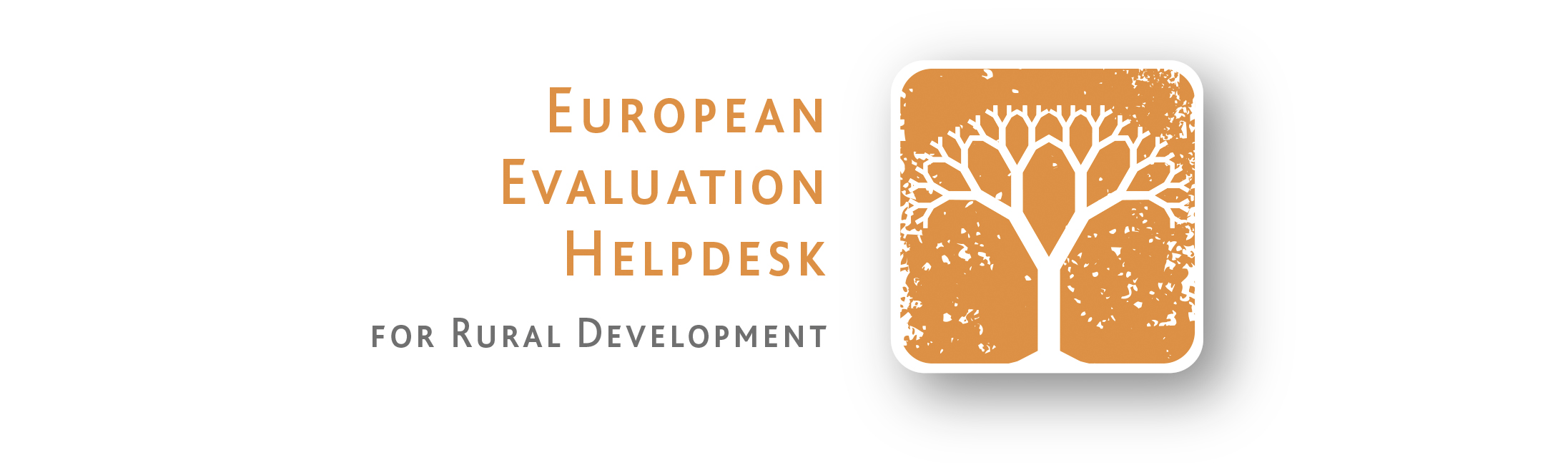 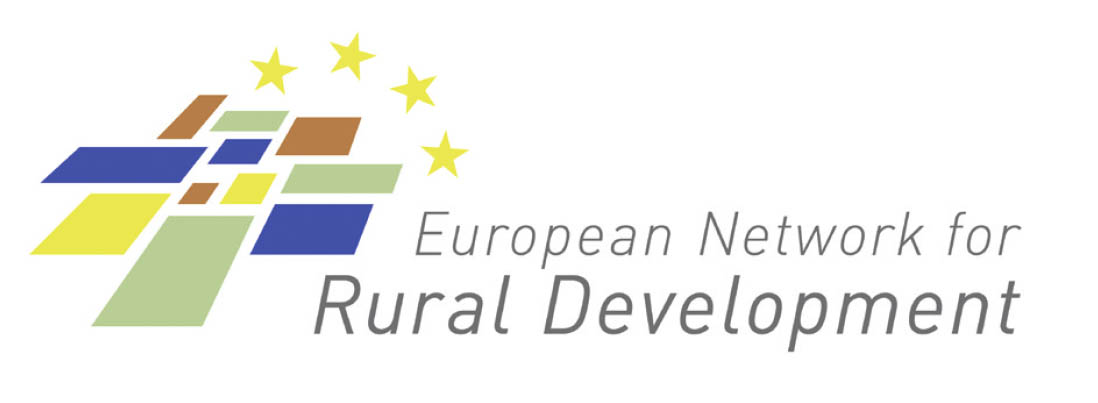 Cuprins1.	CADRU CONCEPTUAL	31.1	Inovare și dezvoltare rurală	31.2	Cadrul de politică al UE	101.2.1	Cadrul de politică pentru inovare în UE și politica de dezvoltare rurală	101.2.2	Elemente de evaluare comune pentru inovare	131.3	Provocări în ceea ce privește evaluarea inovării	152.	Cum se evaluează inovarea în PDR-uri	172.1	Abordare sugerată de evaluare a inovării în PDR-urile 2014-2020 (prezentare generală)	172.2	Examinarea potențialului de inovare al măsurilor/submăsurilor din cadrul PDR (recomandată)	202.3	Completarea elementelor de evaluare comune pentru inovare (recomandată)	242.4	Furnizarea de răspunsuri la întrebările de evaluare comune relevante (obligatorie)	252.4.1	IEC nr. 1: „În ce măsură au sprijinit intervențiile PDR inovarea, cooperarea și dezvoltarea bazei de cunoștințe în zonele rurale?”	262.4.2	IEC nr. 2: „În ce măsură au sprijinit intervențiile PDR consolidarea legăturilor dintre agricultură, producția alimentară și silvicultură, pe de o parte, și cercetare și inovare, pe de altă parte, inclusiv în scopul unei gestionări mai bune a mediului și al unei performanțe de mediu îmbunătățite?”	372.4.3	IEC nr. 21: „În ce măsură a contribuit rețeaua națională de dezvoltare rurală la îndeplinirea obiectivelor prevăzute la articolul 54 alineatul (2) din Regulamentul (UE) nr. 1305/2013?”	452.4.4	IEC nr. 23: „În ce măsură a contribuit PDR la îndeplinirea obiectivului principal al Strategiei 2020 a UE de a investi 3 % din PIB-ul UE în cercetare și dezvoltare și în inovare?”	562.4.5	IEC nr. 30: „În ce măsură au contribuit intervențiile PDR la încurajarea inovării?”	643.	ANEXE	773.1	Glosar	773.2	Identificarea potențialului de inovare al PDR: etapă cu etapă	79Tabele și figuriTable 1.	Elementele de evaluare și sursele de informare în legătură cu IEC nr. 1	30Table 2.	Metode recomandate pentru IEC nr. 1	33Table 3.	Criteriile de apreciere, indicatorii, nevoile în materie de date și sursele de date	41Table 4.	Metode recomandate pentru IEC nr. 2	43Table 5.	Criteriile de apreciere, indicatorii și sursele de date suplimentare propuse pentru a răspunde la IEC nr. 21	50Table 6.	Metode recomandate pentru IEC nr. 21	54Table 7.	Criteriile de apreciere, indicatorii și datele necesare pentru a răspunde la IEC nr. 23	60Table 8.	Exemplu de valori planificate și efective ale indicatorilor comuni și suplimentari	63Table 9.	Elemente de evaluare legate de IEC nr. 30	68Figure 1.	O imagine simplificată a modului în care PDR-urile favorizează inovarea	4Figure 2.	Cadrul de politică pentru inovare în UE și politica de dezvoltare rurală	10Figure 3.	Elemente de evaluare comune pentru evaluarea inovării	14Figure 4.	Gestionarea evaluării inovării în programele de dezvoltare rurală pentru perioada 2014-2020	17Figure 5.	Cerințe de raportare legate de inovare	18Figure 6.	Abordarea evaluării inovării în programele de dezvoltare rurală	20Figure 7.	Etapele examinării măsurilor/submăsurilor PDR în ceea ce privește potențialul lor de inovare	21Figure 8.	Exemplu de logică de intervenție legată de IEC nr. 1	29Figure 9.	Exemplu de potențial de inovare pentru fiecare submăsură din cadrul M16	39Figure 10.	Logica de intervenție a RNDR în ceea ce privește inovarea	49Figure 11.	Exemplu de logică de intervenție pentru IEC nr. 30	66MulțumiriGhidul a fost elaborat de o echipă de experți din cadrul Serviciului european de asistență pentru evaluare în domeniul dezvoltării rurale, inclusiv Boru Douthwaite, Marili Parissaki, Andreas Resch, Jela Tvrdonova, Valérie Dumont, Matteo Metta, Myles Stiffler, Hannes Wimmer. Diverși experți au acționat ca evaluatori inter pares (Anna Maria Augustyn, Simona Cristiano, Anikó Juhász, Bill Slee) sau au contribuit prin cunoștințele lor despre practicile de evaluare (Bart Van Herck, Dimitris Skuras). Reprezentanții Direcției Generale Agricultură și Dezvoltare Rurală au asigurat coerența ghidului cu cadrul de politică al UE.Reprezentanții statelor membre au prezentat observații cu privire la versiunile de proiect de ghid pe parcursul reuniunii grupului consultativ din 22 martie 2017 și pe parcursul celei de a 11-a reuniuni a Grupului de experți privind monitorizarea și evaluarea PAC din 10 mai 2017.  Punctul de contact REDR și punctul de servicii PEI au fost invitate, de asemenea, să prezinte observații cu privire la ghid.INTRODUCERE De ce ar trebui evaluată inovarea în PDR-uri? Inovarea este unul dintre cele trei obiective transversale ale politicii rurale și poate fi abordată prin intervențiile puse în aplicare în cadrul măsurilor și ariilor de intervenție din programele de dezvoltare rurală (PDR-uri) pentru perioada 2014-2020. Îndeplinirea acestui obiectiv transversal face obiectul evaluării inovării. În acest context, contribuțiile inovațiilor sprijinite de Fondul European Agricol pentru Dezvoltare Rurală (FEADR) în scopul îndeplinirii obiectivelor politicii de dezvoltare rurală și ale politicii UE sunt evaluate pentru a se răspunde la întrebările de evaluare comune legate de inovare.Există mai multe motive pentru care inovarea ar trebui evaluată:Pentru a se asigura asumarea răspunderii în privința intervențiilor din domeniul dezvoltării rurale și pentru a se demonstra modul în care acestea au promovat inovarea în zonele rurale și au contribuit la rezultatele și impacturile programelor asupra politicii rurale și la îndeplinirea obiectivelor strategiei UE 2020. Pentru o mai bună orientare a sprijinului FEADR către inovare, prin selectarea celor mai relevanți beneficiari și a celor mai relevante teritorii ale programului, precum și a celor mai potrivite și eligibile acțiuni. Pentru a se îmbunătăți învățarea în comun în rândul părților interesate cu privire la cele mai bune modalități de a sprijini și de a pune în aplicare proiectele inovatoare, prin învățarea din experiențele trecute și prin înțelegerea condițiilor pentru succes. De ce este necesar acest ghid?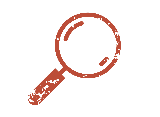 Evaluarea inovării a dobândit importanță în perioada de programare 2014-2020 datorită rolului proeminent pe care a ajuns să îl ocupe acest subiect în cadrul agendei politice generale. Programele de dezvoltare rurală pot sprijini procesele de inovare, pot genera diverse rezultate tangibile și intangibile în aria vizată de program și în sistemul de inovare în ansamblu. Surprinderea acestor efecte prezintă mai multe provocări metodologice pentru evaluare: Cum se identifică subiectul evaluării? Care dintre efectele care contribuie la procesul de inovare în zonele rurale pot fi atribuite PDR? Cum pot fi evaluate contribuțiile inovărilor generate de sprijinul FEADR la rezultatele și efectele mai ample ale PDR? Cum pot fi măsurate realizările obiectivelor politicii regionale/naționale/UE?Cel de al patrulea grup de lucru tematic al Serviciului de asistență pentru evaluare, „Evaluarea inovării în programele de dezvoltare rurală pentru perioada 2014-2020”, a urmărit: (1) examinarea și abordarea principalelor provocări legate de evaluarea inovării; (2) trecerea în revistă a experiențelor de evaluare existente în domeniu; (3) identificarea și elaborarea de soluții practice pentru evaluarea inovării în interiorul PDR; (4) elaborarea de ghiduri fără caracter obligatoriu, pentru a răspunde la întrebările de evaluare comune legate de inovare, în completarea orientărilor existente și a sistemului comun de monitorizare și evaluare (SCME). Care sunt grupurile-țintă ale prezentului ghid?Prezentul ghid, Evaluarea inovării în programele de dezvoltare rurală pentru perioada 2014-2020, este elaborat pentru diferite grupuri de părți interesate din domeniul dezvoltării rurale:Autoritățile de management vor identifica informații despre evaluarea inovării la nivelul PDR: conceptul, cadrul de politici și accentul pe întrebările de evaluare legate de inovare. Sunt furnizate îndrumări practice care prezintă modul de pregătire, de gestionare și de coordonare a evaluării și modul de evaluare a contribuțiilor inovațiilor la obiectivele PDR. Experții în materie de evaluare vor găsi soluții pentru diverse provocări legate de evaluarea inovării (de exemplu, modul de analizare a potențialului de inovare al PDR atunci când se definește logica de intervenție a inovării în cadrul PDR, modul de analizare a contribuțiilor inovărilor la realizările obiectivelor PDR, precum și rezultatele și impacturile PDR). Evaluatorii vor găsi, de asemenea, sprijin cu privire la modul de selectare a celei mai bune abordări de evaluare și la colectarea de dovezi pentru a răspunde la întrebările de evaluare. Alte părți interesate pot utiliza, de asemenea, ghidul ca document de referință: funcționari ai Comisiei Europene (pentru întrebările referitoare la evaluarea inovării); grupurile operaționale ale Parteneriatului european pentru inovare (PEI) (ca informații generale pentru conceperea proiectelor și înțelegerea potențialului lor de inovare); membrii grupurilor de acțiune locală (GAL-uri) [atunci când evaluează/auto-evaluează caracteristicile inovatoare ale strategiilor lor de dezvoltare locală plasată sub responsabilitatea comunității (DLRC) și efectele lor asupra inovării în zonele rurale]; rețelele naționale de dezvoltare rurală (RNDR), pentru pregătirea și sprijinirea GAL-urilor și a grupurilor operaționale ale PEI. Cum este structurat ghidul?Ghidul este alcătuit din trei părți: Capitolul 1 explică sistemul de inovare în zonele rurale și conceptul de evaluare a inovării în dezvoltarea rurală. Conceptul introduce cadrul de politică al UE și cel al PDR și modul în care acestea se corelează între ele, precum și prezentarea de ansamblu a elementelor de evaluare comune. Capitolul 1.3 abordează, de asemenea, provocările legate de evaluarea inovării în politica de dezvoltare rurală. Capitolul 2 informează autoritățile de management cu privire la particularitățile legate de gestionarea evaluării inovării și cerințele de raportare. Capitolul 2.2 explică abordările prin care se poate răspunde la întrebările de evaluare legate de inovare și oferă îndrumări specifice pentru fiecare dintre întrebările de evaluare comune: numerele 1, 2, 21, 23 și 30 privind aspectele legate de inovare. Acest capitol include descrierea metodelor adecvate pentru evaluarea inovării. Capitolul 3 (anexe) include glosarul și etapele identificării potențialului de inovare al PDR. CADRU CONCEPTUALInovare și dezvoltare rurală Cum putem înțelege inovarea?În contextul dezvoltării rurale a UE, s-a adoptat o înțelegere în sens destul de larg a inovării: astfel cum este descrisă, înțelegerea în sens larg a inovării face ca inovarea să fie adaptabilă la diferite situații socioeconomice și de mediu din întreaga UE. Această înțelegere se referă la arhitectura PDR și la capacitatea sa de a se încadra în contextul existent și de a asigura noi soluții pentru provocările și nevoile din mediul rural. Astfel de soluții nu sunt neapărat radicale și majore, dar pot implica schimbări mai mici care, uneori, pregătesc terenul pentru lucruri mai mari. Cum contribuie intervențiile PDR la inovare?Politica de dezvoltare rurală este concepută să încurajeze inovarea (tehnologică, instituțională și socială), ca factor ce permite îndeplinirea obiectivelor și priorităților de dezvoltare rurală și abordarea provocărilor din mediul rural. Măsurile/submăsurile din PDR și beneficiarii (de exemplu, grupurile operaționale PEI, GAL-urile, fermierii etc.) generează realizări, rezultate și impacturi care contribuie la îndeplinirea obiectivelor PDR, influențând și fiind influențate de sistemul de inovare din care face parte acesta. Sistemul de inovare la nivel local, regional, național sau supranațional implică un grup destul de eterogen de actori din domeniul inovării, inclusiv antreprenori din zonele rurale (de exemplu, fermieri, silvicultori), industria factorilor de producție și industria turismului, prelucrători, comercianți, autorități de reglementare, cercetători, servicii de consiliere, guvernul și organizații ale societății civile. Învățarea experimentală interactivă între acești actori joacă un rol esențial în sistemul de inovare, întrucât aceștia pun în practică idei noi (noi pentru sistem). Fluxul de tehnologie și informații între actori este esențial pentru procesul de inovare din cadrul sistemului de inovare. Procesul de inovare prezintă trei modalități: Prima modalitate: implică reținerea și dezvoltarea de idei noi (și anume, noi opinii, abordări, produse, practici, servicii, procese/tehnologii de producție, noi modalități de organizare sau noi forme de cooperare și de învățare); A doua modalitate: se referă la capacitatea indivizilor și a sistemului de cunoaștere și inovare însuși de a experimenta, de a se auto-organiza și de a utiliza noile idei și abordări; A treia modalitate: necesită crearea mediului instituțional și de politică necesar pentru procesele inovatoare emergente. Cele trei modalități nu ar trebui considerate ca fiind cazuri izolate, ci mai degrabă ca puncte de acces spre inovare, suprapuse și interconectate reciproc (figura 1).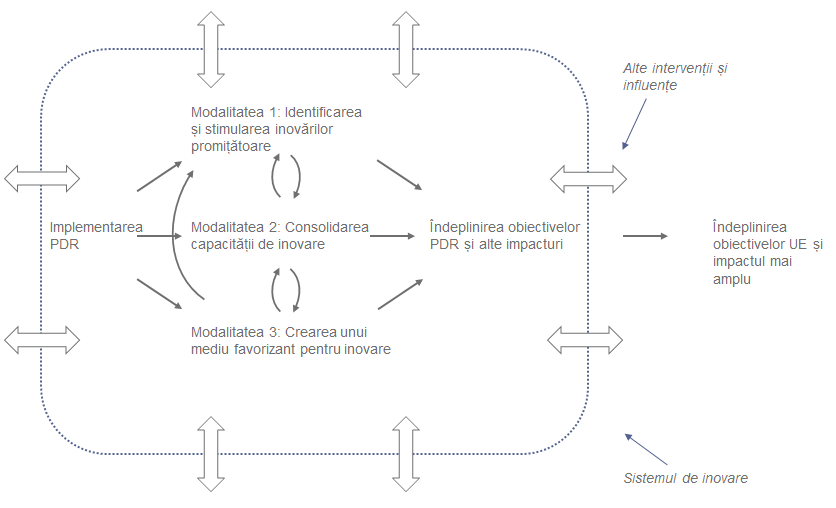 O imagine simplificată a modului în care PDR-urile favorizează inovarea Sursă: Serviciul european de asistență pentru evaluare în domeniul dezvoltării rurale, 2017Măsurile/submăsurile din cadrul PDR și combinarea acestora pot contribui la o modalitate, la două modalități sau la toate cele trei modalități în măsuri diferite, în funcție de abordarea specifică a PDR în ceea ce privește sprijinirea inovării (a se vedea secțiunea 1.2.1). Prima modalitate poate fi descrisă ca fiind capacitate de a identifica și a dezvolta idei promițătoare care pot conduce la inovații de orice tip (tehnologice, non-tehnologice, sociale, organizaționale etc.). O astfel de idee nouă ia amploare pentru a deveni o inovație reală, care răspunde în mod ideal unei nevoi specifice sau oferă o oportunitate care poate fi valorificată de mai mulți. Cele două moduri principale de a dezvolta idei pentru a construi procesele de inovare sunt: (1) o abordare individuală (găsirea unei persoane care are o idee și acordarea de sprijin pentru cultivarea ideii respective); (2) prin intermediul diferitor părți interesate care lucrează în grupuri pentru a descoperi noi idei care ar trebui stimulate (întrunirea celor mai buni parteneri pentru a forma un grup care combină competențele complementare necesare pentru a construi un proiect de inovare). 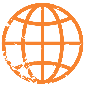 Pentru a fi inovatoare, ideea, sau cel puțin unele aspecte ale acesteia, trebuie să fie noi pentru mediul sau locul în cauză și să ofere o anumită promisiune plauzibilă de a fi utilă (și anume, să sprijine una sau mai multe părți interesate să facă ceva în alt mod, mai bine sau mai ieftin, să răspundă unei nevoi sau să dezvolte o oportunitate). Cea de a doua modalitate este legată de consolidarea capacității de a inova. Această modalitate este, în anumite circumstanțe, un rezultat al realizării primei modalități. PDR poate facilita procesul de identificare a provocărilor legate de dezvoltare și a oportunităților de a reuni actori interesați și relevanți din domeniul inovării (de exemplu, prin intermediul grupurilor operaționale PEI care testează practici inovatoare prin cooperarea dintre actori relevanți cu cunoștințe complementare, cum ar fi fermieri, întreprinderi, servicii de consiliere, cercetători și alții, în vederea îndeplinirii obiectivelor unui proiect inovator). Acest lucru contribuie la eliminarea decalajului dintre știință și practică, prin consolidarea competențelor și a cunoștințelor necesare. Sinergiile create prin intermediul proiectelor care implică mai mulți actori finanțate în cadrul politicii UE în domeniul cercetării și inovării „Orizont 2020” pot oferi, de asemenea, beneficii . Grupurile operaționale pot declanșa nișe socio-tehnice. O nișă socio-tehnică este un spațiu protejat care permite oamenilor să învețe și să experimenteze tehnologii și/sau instituții noi și/sau noi moduri de a face lucrurile. Atunci când sunt construite și conectate corespunzător, nișele pot acționa ca elemente constitutive pentru schimbări societale mai ample către o dezvoltare durabilăA treia modalitate se referă la schimbarea condițiilor de încadrare și a mediului care influențează sistemele de inovare. Acest lucru include îmbunătățirea diferitor condiții favorizante, cum ar fi:cele instituționale (de exemplu, asigurarea unor mandate, a unor norme, a mediului de politică/legislativ care sprijină inovările); cele procedurale (de exemplu, surse de fonduri flexibile care să răspundă nevoilor de inovare ale părților interesate); cele profesionale (de exemplu, accesul la cursuri de formare profesională care să furnizeze competențele și cunoștințele necesare și mijloacele de promovare a inovărilor); cele organizatorice (de exemplu, posibilitatea de a interacționa cu alți parteneri care doresc să caute soluții inovatoare); cele operaționale (de exemplu, care permit inovarea transnațională sau transsectorială); cele tehnice (de exemplu, sprijinirea unor noi tehnici și tehnologii aplicabile în sectoarele economice rurale și în infrastructura rurală). PDR poate sprijini cea de a treia modalitate prin combinarea diferitor măsuri/submăsuri (de exemplu, măsurile de investiții asigură mediul favorizant pentru orice tip de inovare tehnică și tehnologică, măsurile referitoare la calitate și la marketing sprijină condițiile instituționale și procedurale, transferul de cunoștințe și măsurile referitoare la consiliere oferă un mediu profesional favorizant). Potențialul pentru mai multe bucle de feedback care se auto-consolidează poate fi observat în detaliu în figura 1. De exemplu:procesul de inovare tehnologică și/sau instituțională consolidează capacitatea sistemului de a inova, care contribuie în mod direct la accelerarea ratei și a calității inovării; intervențiile din cadrul PDR în sprijinul politicii favorabile inovării (modalitatea 3) determină rate mai rapide de inovare care determină o capacitate mai mare de inovare. Creșterea capacității de inovare sprijină actorii din domeniul inovării să creeze și să utilizeze legături pentru a influența mediul instituțional sau de politică propice în favoarea inovărilor promovate de PDR. Buclele care se auto-consolidează sunt importante deoarece oferă perspectiva unui efect de levier, și anume, ca intervențiile cu amploare relativ redusă ale PDR să catalizeze și susțină impacturi la scară mai mare (de exemplu, o practică agricolă inovatoare eficientă din punct de vedere energetic dezvoltată de un proiect de inovare în cadrul PDR se difuzează ca feedback pozitiv de la noii adoptatori, răspândindu-se ulterior și influențându-i pe alții să adopte aceleași practici, ceea ce creează impacturi semnificative asupra economisirii energiei în regiune). În plus, proiectele de inovare pot duce la îmbunătățirea măsurilor din cadrul programelor de dezvoltare rurală. De exemplu, un proiect de inovare poate testa fezabilitatea și eficiența din punctul de vedere al costurilor ale unei viitoare măsuri de agromediu și climă (AECM). Cum interacționează PDR cu sistemul de inovare global? PDR produce două tipuri de rezultate care sunt legate de inovare: Realizări favorizante legate de cele trei modalități (de exemplu, schimbări ale ratei și calității ideilor inovatoare emergente; capacitatea de inovare; și mediul favorizant). Realizări ale inovării obținute ca urmare a realizărilor favorizante (de exemplu, practici noi, venituri sporite, adoptarea unor practici agricole mai durabile).Ambele tipuri de rezultate contribuie la îndeplinirea obiectivelor PDR și pot fi evaluate prin intermediul indicatorilor corespunzători. Măsura și modul în care aceste tipuri de rezultate afectează sistemul de inovare existent depind de modul în care beneficiarii PDR interpretează și înțeleg ce oferă programul. Reacția lor este influențată, de asemenea, de trecut și de procesele în desfășurare, altele decât cele din cadrul PDR, care stimulează inovările: activități de cercetare privind noile tehnologii și procese, sistemele de extindere și de educare privind promovarea inovării, măsuri fiscale, garanții de credit, achiziții inovatoare, programul Orizont 2020 și alte programe naționale/regionale ale fondurilor ESI, care intervin în cadrul aceleiași abordări inovatoare ca PDR,cererea pieței.De asemenea, operațiunile PDR vor influența modul în care sunt interpretate și utilizate alte procese și intervenții în desfășurare și, totodată, vor fi influențate de acestea. PDR-urile nu sunt puse în aplicare în vid, ci acționează într-un sistem complex de inovare în contextul socioeconomic dat. Situația de referință pentru PDR depinde de contextul existent al inovării (și anume, actorii din domeniul inovării și interacțiunile dintre ei, mediul favorizant existent, cererea pieței, alte intervenții). Obiectivul oricărei evaluări va fi de a observa situația de referință și de a atribui eventualele modificări observate punerii în aplicare a măsurilor și submăsurilor din cadrul PDR. Cadrul de politică al UE Cadrul de politică pentru inovare în UE și politica de dezvoltare ruralăExistă două instrumente de finanțare ale UE care sprijină în mod specific inovarea în agricultură și silvicultură. Un instrument este politica de dezvoltare rurală, care este unul dintre cei doi piloni ai politicii agricole comune (PAC). Celălalt instrument este Orizont 2020, programul-cadru al UE pentru cercetare și inovare, care pune în aplicare inițiativa emblematică „O Uniune a inovării”. Politica de dezvoltare rurală este concepută să funcționeze în sinergie cu programul Orizont 2020 în vederea îndeplinirii obiectivelor UE în materie de inovare, în special a obiectivelor privind creșterea inteligentă. Printre obiectivele principale ale UE privind creșterea inteligentă se numără creșterea investițiilor publice și private combinate în cercetare și dezvoltare la 3 % din PIB-ul UE, precum și condiții mai bune pentru cercetare și dezvoltare și inovare. Cadrul de politică pentru inovare în UE și politica de dezvoltare rurală 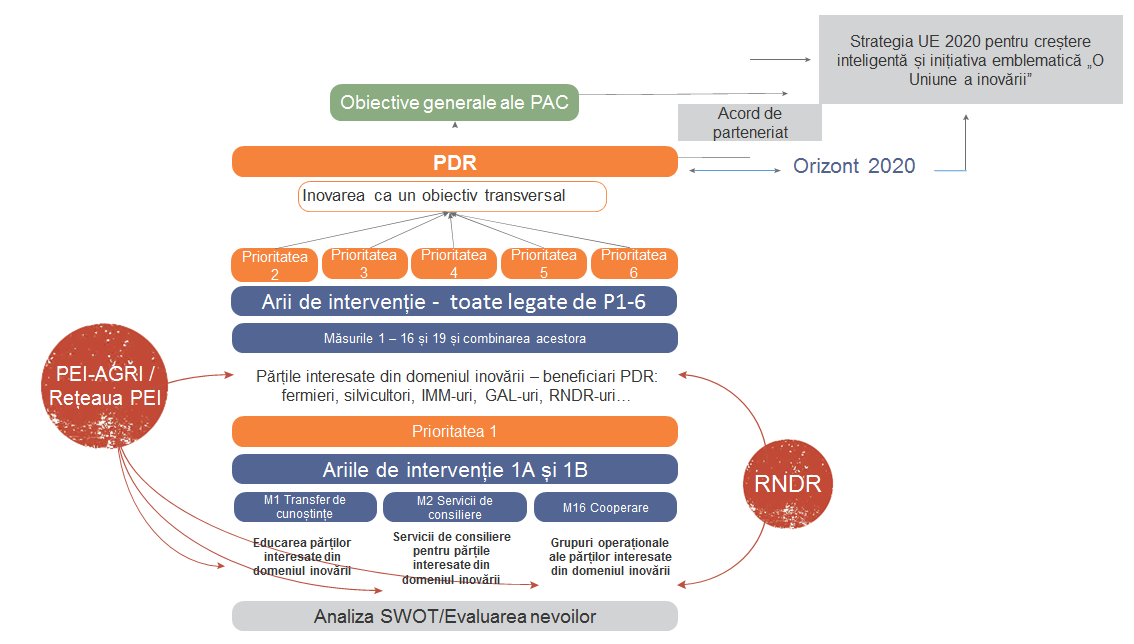 Sursă: Serviciul european de asistență pentru evaluare în domeniul dezvoltării rurale, 2017Politica agricolă comună are un rol important în ceea ce privește contribuția la creșterea inteligentă prin inovare. Îndeplinirea celor trei obiective ale PAC necesită crearea, partajarea și punerea în aplicare a noilor cunoștințe, a noilor tehnologii, a noilor produse și a unor noi modalități de organizare, de învățare sau de cooperare. Arhitectura politicii de dezvoltare rurală în perioada 2014-2020 subliniază importanța inovării în etapele de proiectare și punere în aplicare a programului. Inovarea în domeniul dezvoltării rurale se poate referi la o gamă diversă de domenii, printre care: dezvoltarea în cadrul fermelor agricole, organizarea lanțului alimentar și gestionarea riscurilor, conservarea și ameliorarea ecosistemelor, promovarea incluziunii sociale, reducerea sărăciei, dezvoltarea economică în zonele rurale etc.Cum este ancorată inovarea în programele de dezvoltare rurală?În strategia PDR este inclusă o descriere a unei„abordări în privința inovării, în vederea îndeplinirii priorităților Uniunii în materie de dezvoltare rurală” a PDR. Această descriere include, de asemenea, PEI privind productivitatea și durabilitatea agriculturii. Fiecare strategie abordează, la nivelul fiecărei priorități a Uniunii, nevoile specifice privind inovarea, astfel cum sunt identificate în analiza SWOT și în evaluarea nevoilor. În plus, toate prioritățile Uniunii contribuie la îndeplinirea obiectivului transversal privind inovarea. Pe lângă faptul că este un obiectiv transversal, inovarea este luată în considerare, de asemenea, în PDR-uri, ca parte a două arii de intervenție din cadrul priorității transversale nr. 1 a Uniunii, „Încurajarea transferului de cunoștințe și a inovării în agricultură, în silvicultură și în zonele rurale”: aria de intervenție 1A: încurajarea inovării, a cooperării și a creării bazei de cunoștințe în zonele rurale,aria de intervenție 1B: consolidarea legăturilor dintre agricultură, producția alimentară și silvicultură, pe de o parte, și cercetare și inovare, pe de altă parte, inclusiv în scopul unei gestionări mai bune a mediului și al unei performanțe de mediu îmbunătățite.PDR-urile prezintă o flexibilitate considerabilă în utilizarea și combinarea măsurilor destinate să răspundă nevoilor teritoriale și de inovare specifice și capacității lor de a realiza sinergii. Măsurile pot fi programate în cadrul diferitor priorități și arii de intervenție, în vederea maximizării contribuțiilor lor la îndeplinirea obiectivelor relevante. Unele măsuri din cadrul PDR pot avea chiar efecte mai directe asupra inovării, și anume în cadrul ariilor de intervenție 1A și 1B:M1 Transfer de cunoștințe și acțiuni de informareM2 Servicii de consiliereM16 Cooperare (sprijină instituirea și funcționarea grupurilor operaționale PEI-AGRI).M19 LEADER/DLRC care promovează inovarea ca unul dintre principiile LEADER și încurajează acțiunile inovatoare la scară mică în toate aspectele vieții rurale (economice, sociale și de mediu)Pot fi programate măsuri de promovare a inovării și în cadrul altor arii de intervenție. De exemplu, M16 poate fi legată de majoritatea ariilor de intervenție și a priorităților de dezvoltare rurală. Aceasta este principala măsură de dezvoltare rurală menită a sprijini parteneriatul european pentru inovare „Productivitatea și durabilitatea agriculturii” (PEI-AGRI). Alte măsuri care menționează în mod specific inovarea sunt, de exemplu:instituirea de grupuri și organizații de producători, caz în care activitățile includ, printre altele, „organizarea și facilitarea proceselor de inovare” (M9);inovarea este unul dintre cele șapte principii ale LEADER/DLRC (M19).Fiecare măsură/submăsură din cadrul PDR are, în principiu, potențialul de a stimula inovarea. Abordarea specifică în privința inovării aleasă de PDR este exprimată în criteriile de eligibilitate și de selecție pentru proiectele de inovare și în combinația de măsuri de sprijinire a inovării din cadrul ariilor de intervenție (acțiuni legate de cunoaștere, servicii de consiliere, cooperare, investiții, colaborare în rețea etc.). Pentru a promova inovarea, autoritățile de management pot utiliza diverse abordări de organizare și combinare a acestor măsuri moderate (de exemplu măsurile 1, 2 și 16) și măsuri radicale (sprijinirea investițiilor, dezvoltarea teritorială, marketing, mediu, natură etc.).Pot apărea contribuții secundare ale inovațiilor la alte arii de intervenție. De exemplu, operațiunile de cooperare programate în cadrul ariei de intervenție 2A ar putea genera o abordare inovatoare pentru sporirea biodiversității și, prin urmare, ar putea prezenta contribuții secundare la aria de intervenție 4A. De asemenea, acțiunile inovatoare ale unui grup operațional ar putea dezvolta o nouă tehnică ce contribuie la reducerea daunelor provocate de eroziunea solului cauzată de producția agricolă primară (programată în cadrul ariei de intervenție 4C). Însă acest lucru sporește, de asemenea, competitivitatea și accesul pe piețe (o contribuție secundară la aria de intervenție 2A).Colaborarea în rețea în contextul politicii de dezvoltare rurală are un rol important în stimularea inovării:Rețeaua PEI este un nou mecanism de colaborare în rețea pentru perioada 2014-2020, creat în mod specific pentru a sprijini PEI-AGRI - Parteneriatul european pentru inovare privind productivitatea și durabilitatea agriculturii. Obiectivele principale ale rețelei PEI sunt de a conecta grupurile operaționale PEI, de a facilita schimbul de cunoștințe, expertiză și bune practici și de a stabili un dialog între comunitățile agricole și de cercetare. Rețeaua PEI-AGRI este gestionată de Comisia Europeană (DG Agricultură și Dezvoltare Rurală) cu sprijinul punctului de servicii. Echipa punctului de servicii facilitează activitățile de colaborare în rețea, sporind comunicarea și partajarea și schimbul de cunoștințe prin intermediul conferințelor, al grupurilor de reflecție, al atelierelor, al seminariilor și al publicațiilor. Scopul principal este de a stimula interacțiunea dintre toți actorii implicați în PEI-AGRI: fermieri, cercetători, consilieri, ONG-uri, întreprinderi, autorități publice etc. O platformă web interactivă PEI sprijină funcțiile de colaborare în rețea. Această platformă permite colaborarea în rețea a tuturor părților interesate în ceea ce privește inovarea, în special a grupurilor operaționale, a serviciilor de consiliere, a cercetătorilor, a fermierilor și a altor părți interesate de procesul de schimb de cunoștințe.Rețelele naționale de dezvoltare rurală (RNDR) încurajează inovarea în agricultură, producția alimentară, silvicultură și zonele rurale. Rețelele naționale sunt susținute la nivelul UE de către Rețeaua europeană de dezvoltare rurală (REDR). RNDR-urile pot acționa ca „brokeri inovaționali”, ceea ce necesită o legătură profundă și o înțelegere aprofundată a sectorului agricol, precum și aptitudini de comunicare foarte dezvoltate. RNDR-urile interacționează cu rețeaua PEI pentru a se inspira și a efectua schimburi de informații și abordări pentru stimularea inovării. Pe lângă colectarea de bune practici și exemple și facilitarea schimburilor tematice între părțile interesate din domeniul dezvoltării rurale, RNDR-urile au, de asemenea, o sarcină dedicată de a conecta într-o rețea serviciile de sprijinire a inovării și serviciile de consiliere. Acest lucru contribuie la captarea ideilor inovatoare provenite de la practicieni.Elemente de evaluare comune pentru inovare Planul de evaluare inclus în PDR este punctul de plecare al evaluărilor. Planul de evaluare indică evaluarea inovării printre subiectele și activitățile de evaluare legate de aspecte transversale. Raportarea acestor activități și constatări conexe este inclusă în rapoartele anuale de punere în aplicare. Sistemul comun de monitorizare și evaluare (SCME) include elementele de evaluare pentru evaluarea inovării, și anume întrebările de evaluare comune (IEC), criteriile de apreciere și indicatorii:La nivelul ariei de intervenție, există două IEC-uri legate de inovare referitoare la obiectivele ariei de intervenție 1A și ale ariei de intervenție 1B. Aceste întrebări surprind contribuțiile intervențiilor în ceea ce privește realizările și rezultatele preconizate:IEC nr. 1: „În ce măsură au sprijinit intervențiile PDR inovarea, cooperarea și dezvoltarea bazei de cunoștințe în zonele rurale?” IEC nr. 2: „În ce măsură au sprijinit intervențiile PDR consolidarea legăturilor dintre agricultură, producția alimentară și silvicultură, pe de o parte, și cercetare și inovare, pe de altă parte, inclusiv în scopul unei gestionări mai bune a mediului și al unei performanțe de mediu îmbunătățite?” IEC nr. 21: „În ce măsură a contribuit rețeaua națională de dezvoltare rurală la îndeplinirea obiectivelor prevăzute la articolul 54 alineatul (2) din Regulamentul (UE) nr. 1305/2013?”. Se referă la alte aspecte ale PDR, în special pentru a surprinde realizările și rezultatele preconizate obținute de RNDR-uri. Această IEC este relevantă pentru inovare, deoarece se referă la obiectivul prevăzut la articolul 54 alineatul (2) litera (d), „încurajarea inovării în agricultură, producția alimentară, silvicultură și zonele rurale”.La nivelul obiectivelor UE, există două IEC-uri legate de inovare pentru a surprinde contribuția programelor din punctul de vedere al impacturilor preconizate. IEC nr. 23 este legată de îndeplinirea obiectivului principal al UE: „În ce măsură a contribuit PDR la îndeplinirea obiectivului principal al Strategiei 2020 a UE de a investi 3 % din PIB-ul UE în cercetare și dezvoltare și în inovare?” IEC nr. 30 consideră că inovarea este un obiectiv transversal: „În ce măsură a contribuit PDR la încurajarea inovării?” Figura următoare prezintă modul în care elementele de evaluare comune (IEC, criteriile de apreciere și indicatorii) sunt corelate cu cadrul politic la diferitele niveluri. Există șapte indicatori comuni asociați întrebărilor de evaluare comune pentru inovare: cinci indicatori de realizare și doi indicatori țintă.Elemente de evaluare comune pentru evaluarea inovării 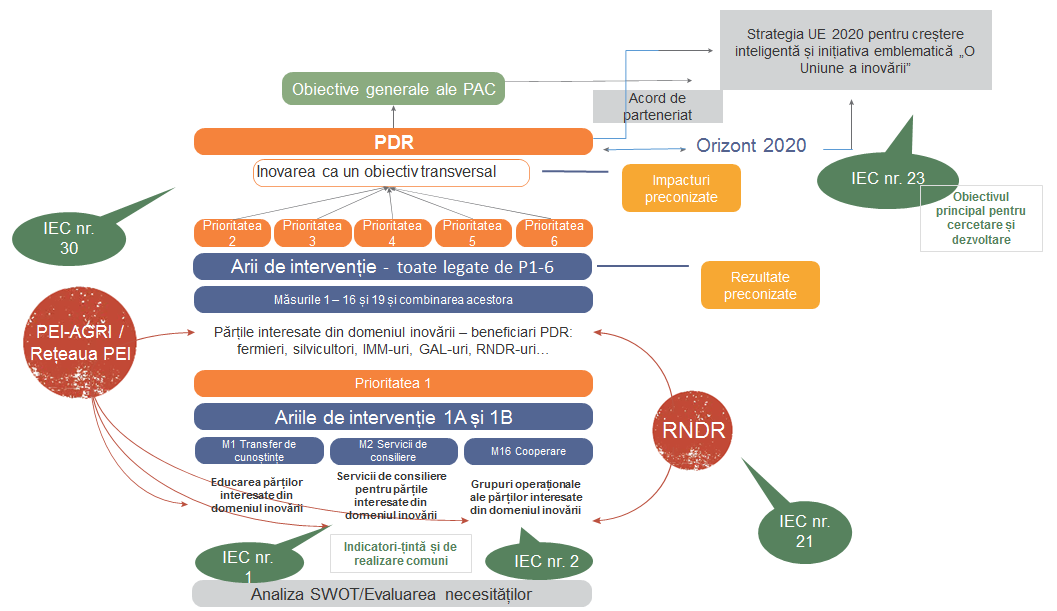 Sursă: Serviciul european de asistență pentru evaluare în domeniul dezvoltării rurale, 2017Provocări în ceea ce privește evaluarea inovăriiExistă mai multe provocări care ar trebui luate în considerare atunci când se realizează evaluarea inovării în PDR-uri.Provocări conceptuale Identificarea clară a subiectului evaluării: Pe ce se concentrează evaluarea inovării? Cartografierea sistemului de cunoaștere și inovare: care sunt componentele, relațiile lor și limitele unui anumit sistem de cunoaștere și inovare din zona rurală care este evaluată? Care este rolul PDR-urilor în cadrul acestui sistem?Revizuirea abordării PDR privind inovarea: Care este potențialul specific de inovare al unui anumit PDR? Care sunt obiectivele sale? Sunt criteriile de selecție concepute special pentru abordarea inovării?Provocări legate de sistemul comun de monitorizare și evaluare Elaborarea unor elemente de evaluare suplimentare și specifice programului: cum se concep elementele de evaluare suplimentare și specifice programului legate de evaluarea inovării? Raportarea rezultatelor: cum se aliniază procedurile de evaluare la calendarul raportului anual de punere în aplicare din 2019, precum și la evaluarea ex post din 2024?Provocări metodologice Atribuirea proceselor de inovare către intervențiile PDR: cum se evaluează măsura în care procesele de inovare generate în zonele rurale pot fi atribuite direct sau indirect intervențiilor PDR? Atribuirea efectelor inovării către rezultatele și impacturile PDR. Elaborarea unor abordări de evaluare adecvate: cum ar trebui triangulate și combinate metodele cantitative și calitative pentru a interpreta constatările evaluării și pentru a contribui cu informații la concluzii și recomandări? Provocări organizaționaleAsigurarea unei gestionări eficiente și eficace a datelor: cum ar trebui gestionate, colectate și analizate datele referitoare la indicatorii comuni și suplimentari, mai ales atunci când sarcina gestionării măsurilor de sprijinire a inovării revine diferitor organisme responsabile? Coordonarea părților interesate implicate: cum ar trebui instituită o procedură comună și realizată o înțelegere comună între autoritățile de management și diferitele părți interesate implicate în evaluarea inovării (de exemplu, GAL-urile, grupurile operaționale PEI, fermierii/silvicultorii, consilierii, cercetătorii)?Utilizarea constatărilor evaluării pentru îmbunătățirea elaborării și punerii în aplicare a politicilor: cum ar trebui elaborate concluzii și recomandări de monitorizare pe baza constatărilor evaluării, în vederea îmbunătățirii programului PDR, a transparenței acestuia, a asumării răspunderii și a învățării comune în rândul părților interesate din cadrul PDR?Cum se evaluează inovarea în PDR-uriAbordare sugerată de evaluare a inovării în PDR-urile 2014-2020 (prezentare generală)Gestionarea evaluării inovăriiEvaluarea inovării și găsirea de răspunsuri la întrebările de evaluare legate de inovare fac parte din evaluarea PDR. Prin urmare, acestea sunt gestionate în mod normal împreună cu celelalte activități de evaluare a PDR. Figura de mai jos oferă o prezentare generală a acestui proces. Pregătirea, structurarea și conducerea evaluării inovării sunt descrise în detaliu în capitolele 2.2-2.4. Gestionarea evaluării inovării în programele de dezvoltare rurală pentru perioada 2014-2020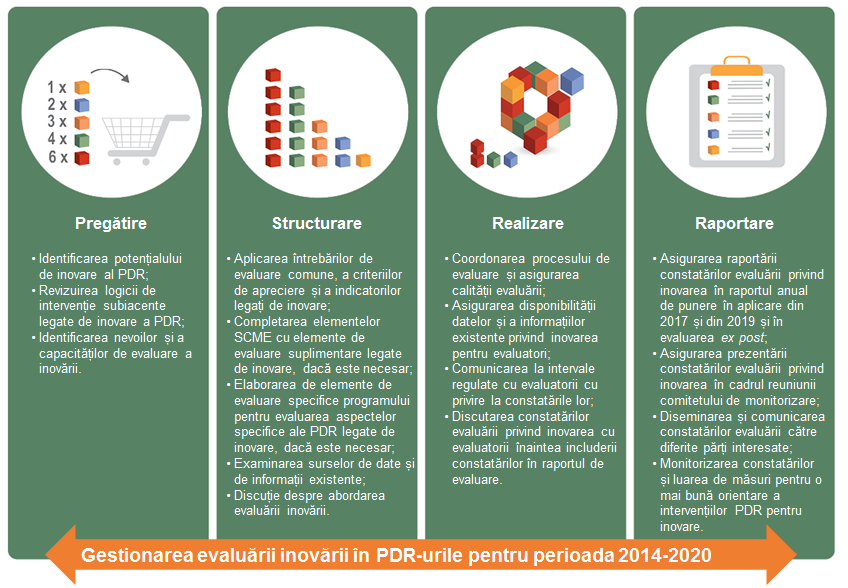 Sursă: Serviciul european de asistență pentru evaluare în domeniul dezvoltării rurale, 2017Raportarea privind evaluarea inovăriiRaportarea constatărilor evaluării către Comisia Europeană este responsabilitatea autorităților de management. Figura 5 prezintă IEC-urile cărora le răspund constatările evaluării privind inovarea, în rapoartele anuale de punere în aplicare din 2017, din 2019 și ex post. Constatările semnificative ale evaluării inovării sunt preconizate a fi cuprinse în raportul anual de punere în aplicare pentru 2019 și în evaluarea ex post. Deoarece încurajarea inovării este înțeleasă ca un proces, rezultatele sale sunt dificil de observat în primele etape ale punerii în aplicare a programului.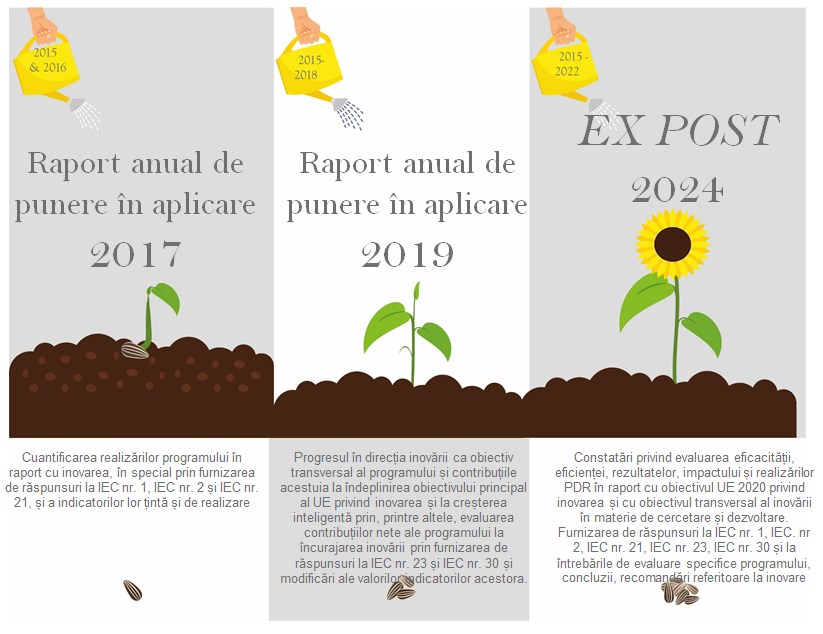 Cerințe de raportare legate de inovareSursă: Serviciul european de asistență pentru evaluare în domeniul dezvoltării rurale, 2017Prin urmare, prezentul ghid se concentrează asupra modului de abordare a evaluării inovării începând cu anul 2019.Alte formate de raportare, pe lângă cele concepute pentru nivelul UE, ar putea fi utilizate de către autoritatea de management pentru a informa actorii din domeniul inovării, părțile interesate din domeniul dezvoltării rurale și publicul larg cu privire la constatările evaluării PDR (a se vedea, de asemenea, alte ghiduri). Opțional, unele state membre pot decide, de asemenea, să efectueze o evaluare independentă a inovării și să elaboreze rapoarte de evaluare specifice.  Cadrul juridic prevede ca furnizarea de răspunsuri la toate întrebările de evaluare relevante legate de inovare să se realizeze prin evaluarea indicatorilor comuni relevanți și prin identificarea realizărilor politicii rurale a UE în ceea ce privește încurajarea inovării. Se propun următoarele etape de lucru fără caracter obligatoriu:Examinarea potențialului de inovare al măsurilor/submăsurilor din cadrul PDR (recomandată)Înainte de începerea desfășurării activităților de evaluare pentru a răspunde evaluării legate de inovare, autoritățile de management și/sau experții în materie de evaluare ar putea dori să verifice potențialul de inovare al măsurilor/submăsurilor din cadrul PDR (zona albastră din figura 6). Această etapă va sprijini evaluatorul și autoritatea de management să înțeleagă modul în care fiecare măsură/submăsură poate contribui la îndeplinirea obiectivelor PDR legate de inovare (a se vedea capitolul 2.2).Completarea elementelor de evaluare comune pentru inovare (recomandată)SCME furnizează elemente de evaluare de bază pentru a răspunde la întrebările de evaluare comune legate de inovare. În cazul în care elementele de evaluare comune (criteriile de apreciere și indicatorii comuni) nu sunt suficiente pentru a identifica toate efectele preconizate, elementele lipsă (de exemplu, întrebările de evaluare secundare, criteriile de apreciere suplimentare și indicatorii cantitativi și calitativi suplimentari) pot fi elaborate de către autoritățile de management, în mod ideal în colaborare cu experții în materie de evaluare (părțile verzi din figura 6) (a se vedea capitolul 2.3).Furnizarea de răspunsuri la întrebările de evaluare comune relevante (obligatorie)Evaluatorii PDR vor evalua realizările PDR în ceea ce privește încurajarea inovării și contribuțiile PDR la îndeplinirea obiectivelor politicii de dezvoltare rurală la nivel național/regional și la nivelul UE. Evaluatorii vor utiliza constatările evaluării în formularea răspunsurilor la întrebările de evaluare comune, suplimentare și specifice programului (părțile portocalii din figura 6). Întrebările de evaluare legate de inovare vor necesita o abordare specifică pentru furnizarea de răspunsuri (a se vedea capitolul 2.4).Abordarea evaluării inovării în programele de dezvoltare rurală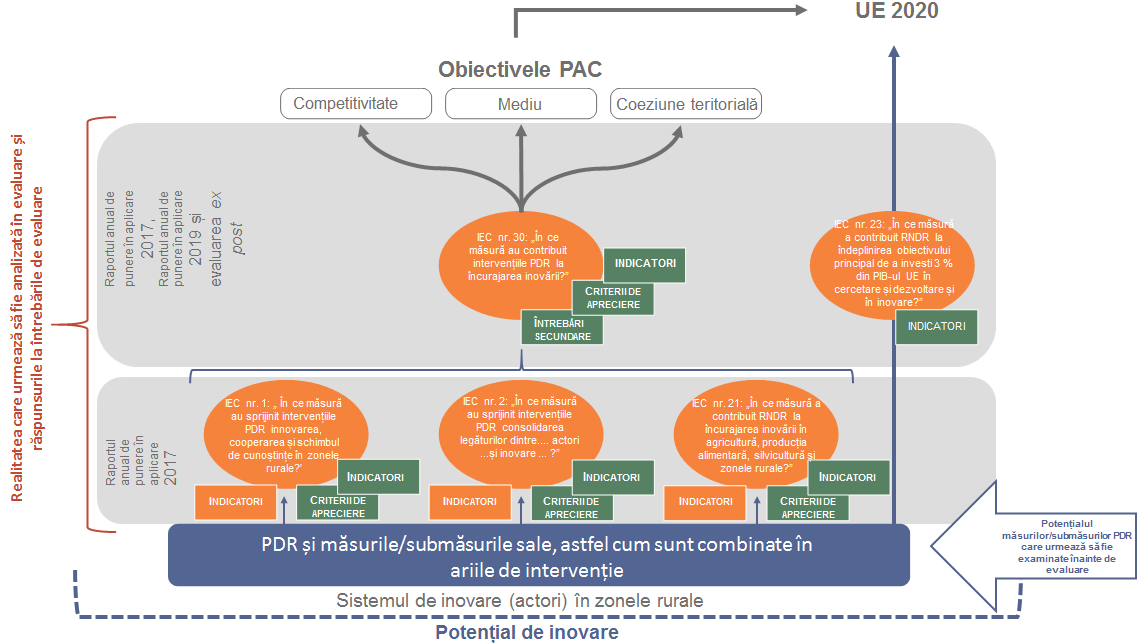 Sursă: Serviciul european de asistență pentru evaluare în domeniul dezvoltării rurale, 2017Examinarea potențialului de inovare al măsurilor/submăsurilor din cadrul PDR (recomandată)De ce ar trebui examinate măsurile PDR în ceea ce privește potențialul lor de inovare? Autoritățile de management au o flexibilitate considerabilă în a combina și a elabora diferite măsuri de dezvoltare rurală în cadrul ariilor de intervenție, ceea ce a condus la abordări foarte diferite ale PDR în ceea ce privește inovarea. Examinarea selecției și combinării măsurilor/submăsurilor în cadrul PDR contribuie la o mai bună înțelegere a abordării specifice față de inovare, precum și a potențialului de inovare al PDR. Aceasta este o bază utilă pentru a răspunde la întrebările de evaluare comune legate de inovare, în special în etapele ulterioare ale evaluării (de exemplu, raportul anual de punere în aplicare din 2019 sau evaluarea ex post) în care va fi posibilă identificarea efectelor impacturilor PDR asupra proceselor de inovare. Care este potențialul de inovare al măsurilor/submăsurilor din cadrul PDR? Potențialul de inovare al măsurilor/submăsurilor din cadrul PDR, luate în considerare individual sau în combinație cu alte măsuri/submăsuri din cadrul ariilor de intervenție, este înțeles ca o capacitate a acestora de a încuraja inovarea în cadrul unui sistem de inovare în zonele rurale prin: a) sprijinirea ideilor inovatoare, b) consolidarea capacităților de inovare într-o manieră colaborativă și c) crearea unui mediu favorizant pentru inovare.Care sunt etapele de lucru pentru identificarea potențialului de inovare al PDR? Examinarea măsurilor și submăsurilor din cadrul PDR constă în analizarea modului în care sunt concepute măsurile pentru a sprijini cultivarea de idei noi, pentru a consolida capacitatea de a inova sau pentru a crea un mediu favorabil pentru inovare. Metoda de lucru poate fi o evaluare bazată pe experți sau o metodă participativă care implică mai multe părți interesate importante din cadrul PDR. Un astfel de exercițiu de examinare ar putea fi realizat prin furnizarea de răspunsuri la întrebările-cheie propuse (a se vedea figura 7).Etapele examinării măsurilor/submăsurilor PDR în ceea ce privește potențialul lor de inovare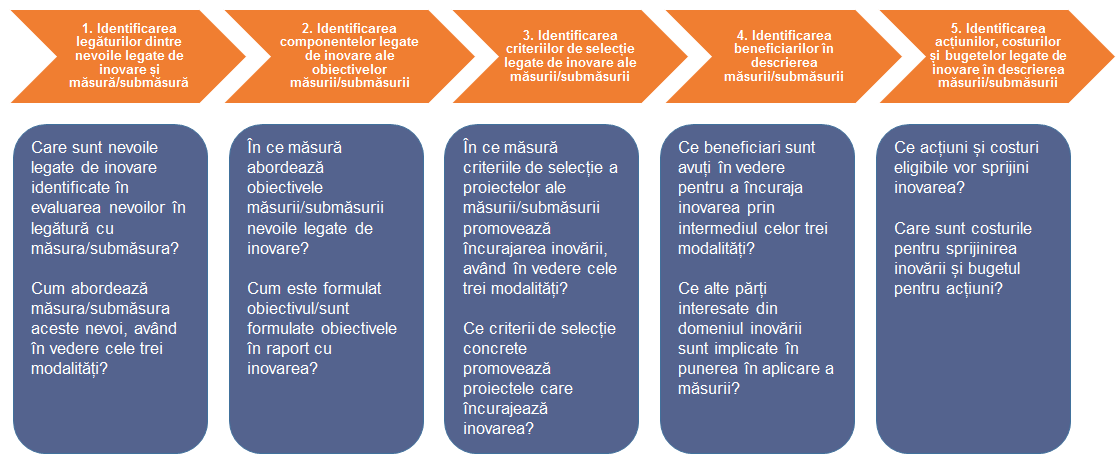 Sursă: Serviciul european de asistență pentru evaluare în domeniul dezvoltării rurale, 2017Ce aspecte ar trebui să fie examinate în PDR?Examinarea ar trebui să se concentreze asupra capacității atât a măsurilor individuale, cât și a grupurilor de măsuri din ariile de intervenție de a încuraja inovarea (de exemplu, capacitatea acestora de a contribui la cele trei modalități de inovare prezentate în capitolul 1.1). În mod similar, potențialul RNDR de a încuraja inovarea poate fi identificat, de asemenea, prin examinarea acțiunilor din cadrul RNDR (a se vedea secțiunea 2.4.3). În general, examinarea potențialului de inovare ar trebui să se refere cel puțin la măsurile legate de următoarele IEC-uri: IEC nr. 1 este legată de M1, M2 și M16 [articolele 14, 15 și, respectiv, 35 din Regulamentul (UE) nr 1305/2013]. Examinarea se va concentra asupra potențialului de inovare al acestor măsuri și va contribui la furnizarea de răspunsuri pentru partea legată de inovare a IEC.IEC nr. 2 este legată de M16 (cooperare). Submăsurile M16 vor fi examinate în principal în privința potențialului lor de a contribui la cele trei modalități. Rezultatele vor contribui la furnizarea de răspunsuri pentru partea legată de inovare a IEC.IEC nr. 21 vizează cele patru obiective ale RNDR. Examinarea potențialului de inovare al RNDR se va concentra asupra acțiunilor RNDR, care contribuie la îndeplinirea obiectivului comun al RNDR „încurajarea inovării în agricultură, producția alimentară, silvicultură și zonele rurale”. Această examinare va contribui la furnizarea de răspunsuri pentru partea legată de inovare a IEC.Pentru IEC nr. 23, răspunsul furnizat se va baza pe evaluarea contribuțiilor PDR la îndeplinirea obiectivului principal în materie de cercetare și dezvoltare/inovare de a atinge 3 % din PIB-ul UE (public și privat combinat), utilizând în același timp indicatorii corespunzători respectivului obiectiv. Examinarea tuturor măsurilor din cadrul PDR în ceea ce privește potențialul de inovare este importantă pentru: a) identificarea măsurilor care contribuie la încurajarea inovării și b) luarea în considerare a cheltuielilor legate de aceste măsuri atunci când se calculează indicatorii utilizați pentru a furniza un răspuns pentru IEC nr. 23.IEC nr. 30 este legată de obiectivul transversal privind inovarea. În acest caz, toate măsurile/submăsurile și combinația acestora în fiecare arie de intervenție vor fi examinate în vederea identificării celor cu potențial de încurajare a inovării prin cele trei modalități. Această analiză va ajuta evaluatorul să realizeze o evaluare a studiului de caz bazată pe teoria schimbării propuse pentru a fi utilizată atunci când se furnizează un răspuns la IEC nr. 30. Care este rezultatul? Examinarea ajută la explicitarea logicii de intervenție legate de inovare a PDR. Examinarea identifică măsurile PDR care au cel mai mare potențial de încurajare a inovării și clarifică, de asemenea, care sunt domeniile (modalitățile) de care se leagă. Pe parcursul evaluării ulterioare a efectelor, rezultatele examinării vor fi luate în considerare pentru compararea potențialului cu realizările reale ale PDR în ceea ce privește încurajarea inovării. Acest lucru contribuie la concentrarea activității evaluatorului asupra acelor măsuri și submăsuri care sunt considerate deosebit de relevante pentru încurajarea inovării. Completarea elementelor de evaluare comune pentru inovare (recomandată)De ce și când ar trebui completat SCME? SCME furnizează un set de elemente de evaluare de bază (indicatori de realizare comuni) pentru a furniza răspunsuri la întrebările de evaluare comune relevante nr. 1, 2 și 21 (a se vedea secțiunea 1.2.1). Mai mult, criteriile de apreciere pentru toate IEC-urile legate de inovare și unii indicatori suplimentari sunt propuși în documentul de lucru, Întrebări de evaluare comune pentru programele de dezvoltare rurală în perioada 2014-2020. De exemplu, IEC nr. 23 este legată de obiectivul principal al Strategiei 2020 a UE, care poate fi folosit ca bază pentru a răspunde la această întrebare. IEC nr. 30 este singura întrebare însoțită de indicatori suplimentari. Elementele de evaluare comune sunt revizuite înainte de începerea evaluării și sunt completate, dacă este necesar. Această examinare poate lua în considerare constatările verificării potențialului de inovare al PDR în ceea ce privește încurajarea inovării (a se vedea capitolul 2.2). Care sunt etapele pentru elaborarea elementelor de evaluare suplimentare și specifice programului?Elaborarea elementelor de evaluare suplimentare (descrise în detaliu în ghidul Evaluarea rezultatelor PDR: pregătirea raportării cu privire la evaluare în 2017) poate fi rezumată după cum urmează: revizuirea logicii de intervenție subiacente legate de inovare a PDR (a se vedea capitolul 2.2);analizarea întrebărilor de evaluare comune, a criteriilor de apreciere și a indicatorilor legați de inovare și verificarea măsurii în care acestea sunt suficiente pentru a răspunde la IEC-urile legate de inovare; completarea SCME cu elemente de evaluare suplimentare legate de inovare, în cazul în care elementele comune nu sunt suficiente pentru a răspunde la IEC-urile legate de inovare;elaborarea unor elemente de evaluare specifice programului pentru evaluarea inovării, legate de ariile de intervenție specifice programului și de întrebările de evaluare de interes specific pentru autoritățile de management. 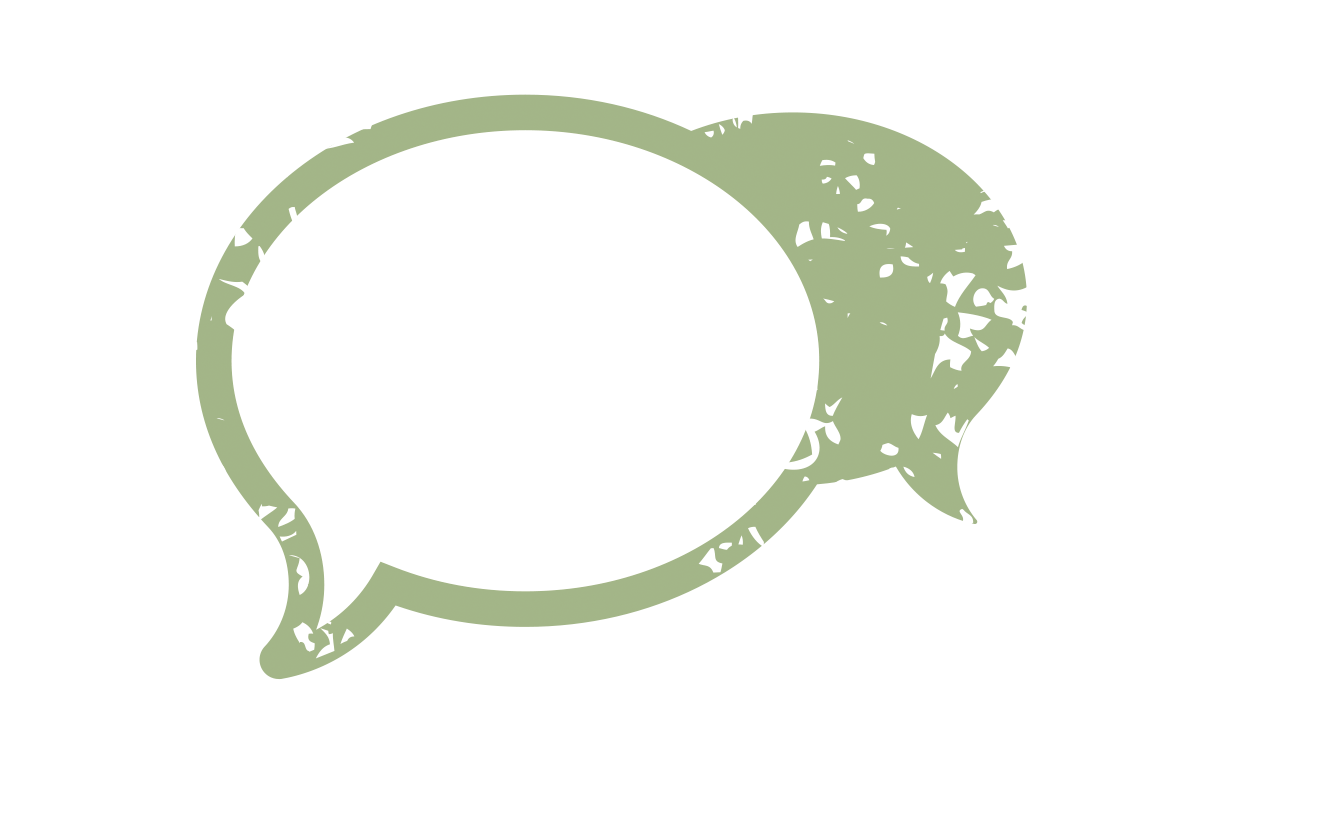 Furnizarea de răspunsuri la întrebările de evaluare comune relevante (obligatorie)Deși furnizarea de răspunsuri la IEC-uri este obligatorie, acest capitol oferă îndrumări fără caracter obligatoriu cu privire la modul de furnizare a răspunsurilor la IEC-urile legate de inovare nr. 1, 2, 21, 23 și 30. La aceste întrebări trebuie să se răspundă în raportul anual de punere în aplicare îmbunătățit, care urmează să fie prezentat în 2019, și în evaluarea ex post.IEC nr. 1: „În ce măsură au sprijinit intervențiile PDR inovarea, cooperarea și dezvoltarea bazei de cunoștințe în zonele rurale?”Înțelegerea IECExistă trei măsuri care contribuie cel mai mult la îndeplinirea obiectivului legat de IEC nr. 1 (și anume, sprijinirea inovării): M1 (articolul 14 „Transfer de cunoștințe și acțiuni de informare”), M2 (articolul 15 „Servicii de consiliere, servicii de gestionare a exploatației și servicii de înlocuire în cadrul exploatației”) și M16 (articolul 35 „Cooperare”). În plus, M19 [articolul 42 și articolul 35 din Regulamentul (UE) nr. 1303/2013] poate fi considerată, de asemenea, o contribuție importantă în ceea ce privește aspectul legat de inovare al obiectivului sus-menționat.Este esențial să se examineze ce aspecte ale măsurilor sprijină inovarea. De exemplu, o anumită logică de intervenție a priorității 1 ar putea arăta că M1 și M16 contribuie, de asemenea, în mod direct la aria de intervenție 1B (M16) sau la aria de intervenție 1C (M1), nu numai la aria de intervenție 1A. Elementele legate de inovare ale acestor măsuri pot fi delimitate după cum urmează: M1 (articolul 14) vizează formarea profesională și dobândirea de competențe, activitățile demonstrative și acțiunile de informare. În plus, M1 poate, de asemenea, să includă schimburi la nivelul conducerii exploatațiilor și a pădurilor și vizite în exploatații și în păduri. Deși inovarea nu este menționată explicit la articolul 14, aceste acțiuni pot avea un rol important în consolidarea capacității de inovare.M2 (articolul 15) include servicii de consiliere destinate fermierilor individuali, tinerilor fermieri și altor administratori de terenuri, precum și formarea consilierilor sau a furnizorilor de servicii de sprijinire a inovării. M2 cuprinde mai multe elemente, cum ar fi consilierea privind măsurile PDR la nivel de exploatație care vizează, printre altele, inovarea. Furnizarea de servicii de consiliere este o modalitate de a consolida capacitatea de inovare (a se vedea capitolul 1.1), prin oferirea oportunității de a transfera cunoștințe. În plus, în contextul PEI, serviciile de consiliere/de sprijinire a inovării dobândesc un rol de „îndrumare” în procesele de inovare interactivă în contextul grupurilor operaționale.M16 (articolul 35) sprijină (a) cooperarea între o gamă largă de actori care contribuie la îndeplinirea obiectivelor politicii de dezvoltare rurală (sectorul agricol și cel forestier, lanțul alimentar, grupurile de producători, cooperativele, organizațiile interprofesionale și alții); (b) crearea de clustere și rețele și (c) înființarea și funcționarea grupurilor operaționale PEI-AGRI. M16 include 10 submăsuri și sprijină inovarea în raport cu toate cele trei modalități descrise în capitolul 1.1 (a se vedea caseta de mai jos).M19 (articolul 42) sprijină dezvoltarea rurală locală prin aplicarea principiilor LEADER. Unul dintre aceste principii se concentrează asupra încurajării inovărilor prin activitățile grupurilor de acțiune locală și ale beneficiarilor strategiilor DLRC. M19 include 5 submăsuri, care pot sprijini inovările printr-o modalitate, prin două modalități sau prin toate cele trei modalități descrise în capitolul 1.1 (a se vedea caseta de mai jos).Provocări specifice Elaborarea unor elemente de evaluare suplimentare și specifice programului: IEC nr. 1 este legată de un indicator țintă comun (T1) care poate să nu fie suficient pentru a răspunde la IEC și, prin urmare, poate fi necesar să fie însoțit de indicatori suplimentari pentru măsurarea cheltuielilor legate de inovare ale măsurilor relevante. În același timp, pot fi utilizați doi indicatori de realizare comuni pentru a răspunde la IEC nr. 1 (O13 Numărul de beneficiari consiliați și O16 Numărul operațiunilor PEI). În funcție de logica de intervenție specifică, pot fi necesare elemente de evaluare suplimentare pentru a analiza toate aspectele legate de inovare. Atribuirea modificărilor observate în ceea ce privește sprijinirea inovării către măsurile M1, M2, M16 și M19.Identificarea contribuțiilor măsurilor programate în cadrul altor arii de intervenție (altele decât aria de intervenție 1B) la sprijinirea inovării. Abordare sugerată pentru a răspunde la IEC nr. 1Logica de intervenție Logica de intervenție legată de IEC nr. 1 poate fi revizuită, de asemenea, din punctul de vedere al inovării. Această revizuire se poate realiza pe baza rezultatelor examinării potențialului de inovare (a se vedea capitolul 2.2) al măsurilor M1, M2, M16 și M19, care sunt programate în mod normal în cadrul altor arii de intervenție decât aria de intervenție 1A, în combinație cu alte măsuri. Acest lucru va contribui la observarea realizărilor programului în raport cu obiectivele ariei de intervenție 1A și la identificarea beneficiarilor PDR și a părților interesate care pot fi furnizori de date și informații. Exemplu de logică de intervenție legată de IEC nr. 1 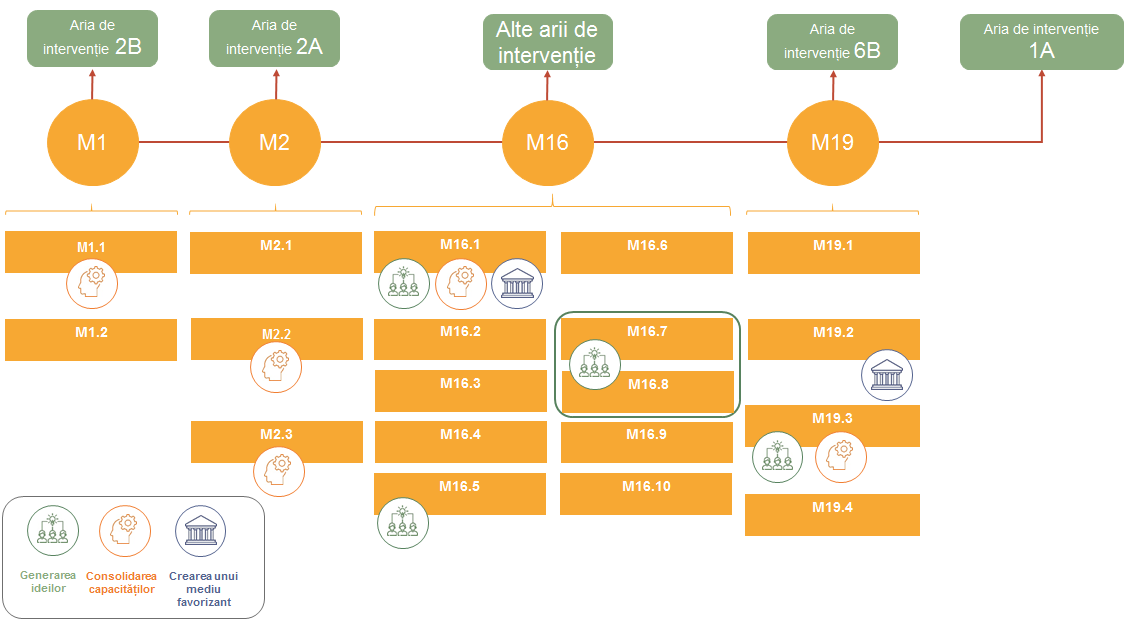 Sursă: Serviciul european de asistență pentru evaluare în domeniul dezvoltării rurale, 2017Elemente de evaluare Criteriile de apreciere și indicatorii comuni pentru IEC nr. 1 rămân la nivelul de realizare al operațiunilor din cadrul măsurilor M1, M2 și M16 și M19. Pentru a evalua rezultatele acestor măsuri, ar putea fi necesar să se elaboreze criterii de apreciere și indicatori suplimentari (a se vedea tabelul 1)Elementele de evaluare și sursele de informare în legătură cu IEC nr. 1Metodologie de evaluare propusă pentru a răspunde la IEC nr. 1 Modul de calculare a indicatorilor comuni legați de IEC nr. 1 este descris în anexa 11 la ghidul „Evaluarea rezultatelor PDR:pregătirea raportării cu privire la evaluare în 2017” Pentru evaluarea părții legate de inovare a IEC nr. 1, se propune:ETAPA 1: Identificarea potențialului de inovare al beneficiarilor măsurilor/submăsurilor M1, M2, M16 și M19 (beneficiarii care au pus în aplicare operațiunile clasificate ca fiind inovatoare). ETAPA 2: Cuantificarea indicatorilor-țintă și de realizare prin utilizarea datelor de monitorizare din baza de date a operațiunilor PDR/GAL privind beneficiarii (care au pus în aplicare operațiunile clasificate ca fiind inovatoare). Pentru a utiliza baza de date a operațiunilor pentru evaluarea inovării, autoritățile de management pot opta să adauge și să colecteze elemente de date legate de inovare. ETAPA 3: Colectarea dovezilor pentru a răspunde la IEC cu ajutorul metodelor specificate. Sondajele, grupurile de reflecție și metoda Delphi, de exemplu, pot contribui la colectarea datelor pentru criteriile de apreciere propuse și indicatorii de rezultat suplimentari. Problema calității și valabilității datelor atunci când acestea sunt raportate de către beneficiari ar trebui luată în considerare atunci când se aplică aceste metode (a se vedea tabelul 2). ETAPA 4: Analizarea și interpretarea dovezilor colectate și utilizarea acestora pentru a răspunde la IEC nr. 1 în ceea ce privește sprijinirea inovării. Metode recomandate pentru IEC nr. 1 Practicile de evaluare raportate în rapoartele anuale de punere în aplicare din 2017Riscuri și soluții Concluzii și recomandăriConcluziile și recomandările ar trebui să abordeze cel puțin următoarele aspecte de politică:Realizarea potențialului de inovare (prin cele trei modalități) al măsurilor M1, M2, M16 și M19 și al submăsurilor lor identificate.Efectul acțiunilor de formare profesională și de informare din cadrul M1 și efectul serviciilor de consiliere din cadrul M2 privind consolidarea capacității de inovare.Efectul proiectelor de cooperare, în special ale grupurilor operaționale, asupra sprijinirii inovării, mai precis:numărul, domeniul de aplicare, conținutul și durata proiectelor grupurilor operaționale pot oferi concluzii utile privind identificarea ideilor inovatoare care ar trebui puse în practică;numărul și tipul proiectelor grupurilor operaționale, precum și implicarea părților interesate din domeniul inovării pot oferi concluzii relevante privind realizările măsurii de cooperare în ceea ce privește capacitatea de inovare în zonele rurale.concluziile privind măsura în care proiectele grupurilor operaționale creează structuri și proceduri care facilitează generarea inovării. Efectele activităților GAL-urilor (inclusiv cooperarea dintre GAL-uri) și ale proiectelor puse în aplicare prin intermediul strategiilor DLRC. Informații suplimentare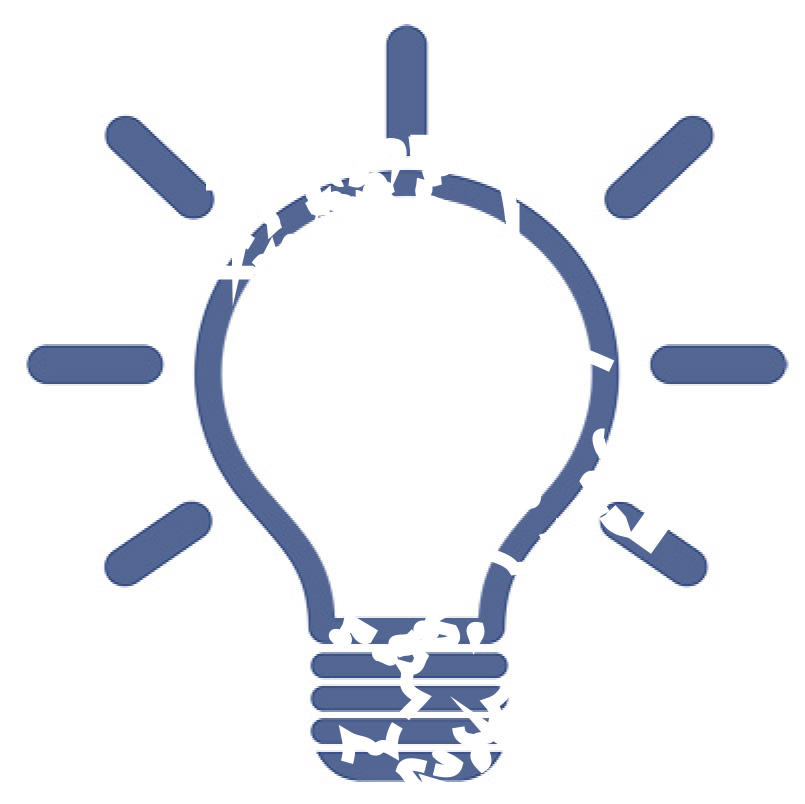 IEC nr. 2: „În ce măsură au sprijinit intervențiile PDR consolidarea legăturilor dintre agricultură, producția alimentară și silvicultură, pe de o parte, și cercetare și inovare, pe de altă parte, inclusiv în scopul unei gestionări mai bune a mediului și al unei performanțe de mediu îmbunătățite?”Înțelegerea IECIEC nr. 2 este legată în principal de M16 și de cele 10 submăsuri ale sale prevăzute la articolul 35 - Cooperare. Legăturile dintre agricultură, producția alimentară, silvicultură și cercetare și inovare pot fi promovate în trei moduri:cooperarea dintre o gamă largă de actori din sectorul agricol și forestier, lanțul alimentar și alții care contribuie la îndeplinirea obiectivelor politicii de dezvoltare rurală, precum și grupurile de producători, cooperativele și organizațiile interprofesionale;crearea de clustere și rețele, care sunt forme de cooperare mai specifice, dar importante;crearea grupurilor operaționale PEI-AGRI, o nouă componentă a politicii de dezvoltare rurală, care vizează apropierea cercetării și a practicii.Sprijinul în cadrul politicii de dezvoltare rurală pentru aceste forme de cooperare a evoluat de-a lungul timpului. În perioada de programare anterioară, au fost sprijinite forme de cooperare foarte specifice (sistemele din domeniul calității produselor alimentare și grupurile de producători) sau cooperarea la nivel local (în cadrul programului LEADER). Politica actuală promovează legăturile dintre numeroși actori diferiți și oferă mai multă flexibilitate în ceea ce privește domeniul de aplicare și alcătuirea activităților de cooperare. Prin corelarea agriculturii, silviculturii și lanțului alimentar cu actorii din domeniul cercetării/inovării, politica de dezvoltare rurală pune un accent puternic pe inovare ca mod de îndeplinire a obiectivelor PDR. De exemplu:Corelarea cercetării cu practica poate contribui la identificarea unei inovări care are capacitatea de a îmbunătăți punerea în aplicarea a programului și de a contribui la îndeplinirea obiectivelor PDR.Accentul plasat pe sprijinul oferit proiectelor de cooperare de către serviciile de consiliere și de sprijinire a inovării (inclusiv sprijinul oferit de RNDR-uri) poate contribui la consolidarea capacității de inovare și la îmbunătățirea competitivității și/sau a mediului. Cooperarea pentru îmbunătățirea gestionării mediului și a performanței de mediu este un alt obiectiv al IEC nr. 2. Domeniul de aplicare a proiectelor de cooperare include protejarea și îmbunătățirea resurselor (apă, sol, aer), biodiversitatea și mediul natural, precum și atenuarea schimbărilor climatice și adaptarea la acestea. Gestionarea mediului în scopuri legate de schimbările climatice poate include acțiuni legate de utilizarea eficientă a apei și a energiei și de economiile de energie și de apă.Provocări specifice Elaborarea unor elemente de evaluare suplimentare și specifice programului: IEC nr. 2 este legată de un singur indicator-țintă comun (T2: Numărul total al operațiunilor de cooperare sprijinite în cadrul măsurii de cooperare), care ar putea să nu fie suficient pentru a răspunde la IEC.Atribuirea modificărilor observate către legăturile dintre agricultură, silvicultură și cercetare și inovare. Acestea sunt cele legate de gestionarea mediului și de performanța de mediu, de măsura de cooperare M16 și de contribuția acesteia la îndeplinirea obiectivelor PDR. Identificarea contribuțiilor măsurilor programate în cadrul altor arii de intervenție decât 1B (inclusiv submăsurile din M16), destinate consolidării legăturilor dintre agricultură, silvicultură, cercetare și inovare, în special cele legate de gestionarea mediului și performanța de mediu. Abordare sugerată pentru a răspunde la IEC nr. 2Logica de intervenție În exemplul de mai jos, logica de intervenție legată de IEC nr. 2 este formată din submăsuri ale M16, astfel cum sunt programate în cadrul ariei de intervenție 1B sau în cadrul altor arii de intervenție care contribuie la îndeplinirea obiectivelor ariei de intervenție 1B. Un posibil punct de plecare pentru revizuirea logicii de intervenție este examinarea potențialului de inovare al submăsurilor din cadrul M16 pentru încurajarea inovării prin cele trei modalități. Exemplu de potențial de inovare pentru fiecare submăsură din cadrul M16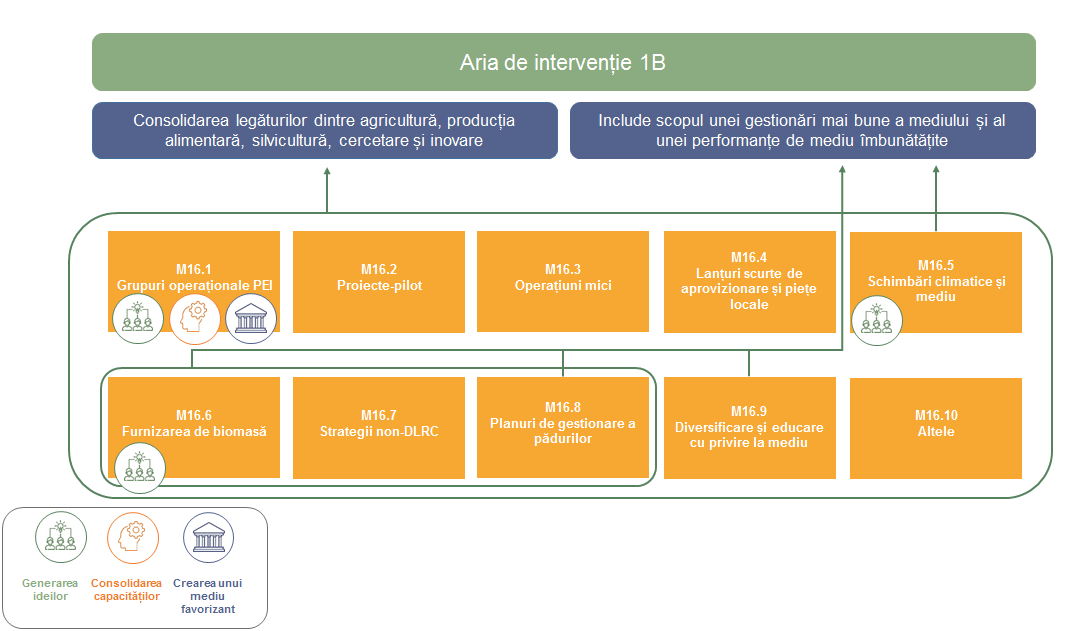 Sursă: Serviciul european de asistență pentru evaluare în domeniul dezvoltării rurale, 2017În plus, toate submăsurile M16 programate în cadrul altor arii de intervenție decât aria de intervenție 1B ar trebui incluse în evaluarea realizării aspectelor legate de inovare ale IEC nr. 2. De exemplu, dacă M16.1 este programată în cadrul ariei de intervenție 2A, contribuțiile la crearea legăturilor dintre fermieri, cercetători și consilierii din domeniul inovării pot fi luate în considerare în evaluarea IEC nr. 2.Elemente de evaluare Criteriile de apreciere și indicatorii comuni pentru IEC nr. 2 rămân la nivelul de realizare al operațiunilor din cadrul măsurii de cooperare. Pentru a se evalua rezultatele acestor măsuri, ar putea fi necesar să se elaboreze criterii de apreciere și indicatori suplimentari. Tabelul de mai jos prezintă criteriile de apreciere, indicatorii și cerințele de date pentru a răspunde la IEC nr. 2.Criteriile de apreciere, indicatorii, nevoile în materie de date și sursele de dateMetodologia de evaluare propusă Modul de calculare a indicatorilor comuni legați de IEC nr. 2 este descris în anexa 11 la ghidul „Evaluarea rezultatelor PDR:pregătirea raportării cu privire la evaluare în 2017”Pentru evaluarea părții legate de inovare a IEC nr. 2, se propune:ETAPA 1: Identificarea beneficiarilor M16 și a submăsurilor acesteia în conformitate cu rezultatele identificării potențialului lor de inovare (beneficiarii care au pus în aplicare operațiunile clasificate ca fiind inovatoare) ETAPA 2: Cuantificarea indicatorilor-țintă și de rezultat cu ajutorul datelor de monitorizare din baza de date a operațiunilor PDR privind grupurile operaționale. Pentru a utiliza baza de date a operațiunilor pentru evaluarea inovării, autoritățile de management pot adăuga și colecta elemente de date legate de grupurile operaționale și de inovare. ETAPA 3: Colectarea dovezilor pentru a răspunde la IEC cu ajutorul metodelor specificate. Conceperea de întrebări deschise pentru utilizarea metodelor incluse în tabelul de mai jos (sondaje, grupuri de reflecție și metoda Delphi), respectând criteriile de apreciere și indicatorii propuși, precum și rezultatele identificării potențialului de inovare.ETAPA 4: Analizarea și interpretarea dovezilor colectate și utilizarea acestora pentru a răspunde la IEC nr. 2 în ceea ce privește consolidarea legăturilor privind inovarea.Metode recomandate pentru IEC nr. 2 Riscuri și soluții Concluzii și recomandăriConcluziile și recomandările principale ar trebui să abordeze cel puțin următoarele aspecte de politică:Tendința PDR de a utiliza măsura de cooperare pentru a identifica inovarea în zonele rurale. Crearea unui grup operațional, de exemplu, arată că a fost identificată o idee inovatoare și că aceasta poate fi pusă în aplicare prin corelarea dintre cercetare și practică. Domeniul de aplicare, conținutul și durata proiectului elaborat și pus în aplicare de grupul operațional furnizează informații utile pentru formularea unor concluzii suplimentare în acest sens.Efectele proiectelor de cooperare asupra capacității de inovare. Analiza numărului și a tipului proiectelor de cooperare, precum și implicarea părților interesate din domeniul inovării pot permite formularea de concluzii relevante privind realizările măsurii de cooperare în ceea ce privește capacitatea de inovare în zonele rurale.Efectele proiectelor de cooperare asupra creării unui mediu favorizant pentru inovare (și anume, măsura în care proiectele de cooperare au permis crearea unor structuri și proceduri care să faciliteze generarea de idei inovatoare). Acest lucru include, de exemplu, structuri și metode de brokeraj inovațional, stabilirea de legături permanente între IMM-uri, serviciile de sprijinire a inovării și organismele de finanțare etc.Informații suplimentareIEC nr. 21: „În ce măsură a contribuit rețeaua națională de dezvoltare rurală la îndeplinirea obiectivelor prevăzute la articolul 54 alineatul (2) din Regulamentul (UE) nr. 1305/2013?”Înțelegerea IECAceastă întrebare se referă la îndeplinirea celor patru obiective ale RNDR. Prezentul ghid abordează IEC nr. 21 în raport cu obiectivul RNDR „de a încuraja inovarea în agricultură, producția alimentară, silvicultură și zonele rurale”, în scopul evaluării inovării, astfel cum va fi încurajată de RNDR-uri începând din 2019. RNDR funcționează prin diferite grupuri de acțiuni stabilite în planul de acțiune al RNDR și include diferite tipuri de părți interesate, printre care și actori din domeniul inovării. Prin urmare, este important să se recunoască grupurile de acțiune care au potențialul de a încuraja inovarea prin cele trei modalități (a se vedea capitolul 1.1) și tipurile de părți interesate din cadrul sistemului de inovare care sunt implicate și pot fi afectate de aceste acțiuni în ceea ce privește încurajarea inovării. Acțiunile incluse în planul de acțiune al RNDR s-ar încadra în șapte grupuri de activități, astfel cum se prevede în regulament. Exemple ale modului în care aceste activități ar putea fi legate de încurajarea inovării sunt prezentate în casetele de mai jos.RNDR-urile, ca parte a asistenței tehnice, au ca scop însoțirea și sprijinirea punerii în aplicare a PDR și contribuie direct la încurajarea inovării ca obiectiv transversal. Cu toate acestea, RNDR-urile pot acționa, de asemenea, în sinergie cu alți actori din domeniul inovării pentru dezvoltarea rurală, cum ar fi GAL-urile din cadrul LEADER sau PEI-AGRI (a se vedea exemplul din casetă).Trebuie remarcat faptul că această întrebare de evaluare se referă la RNDR-urile care încurajează inovarea nu numai în sectorul agricol, ci în zonele rurale în întregul lor. RNDR-urile pot fi active în multe moduri pentru a încuraja inovarea și a aduce „ceva nou” în comunitățile rurale, prin:colaborarea cu organizațiile și întreprinderile din mediul rural pentru a genera noi idei și abordări pentru satisfacerea nevoilor comune;valorificarea bunelor practici prin crearea de legături între practicienii din domeniul dezvoltării rurale și experții, cadrele universitare și institutele de cercetare relevante;furnizarea de cursuri de formare pe teme specifice legate de inovare;ajutarea GAL-urilor și a părților interesate LEADER, astfel încât acestea să sprijine inovarea ca un principiu-cheie al strategiilor lor de dezvoltare locală și să genereze noi idei și abordări. Prin urmare, este important ca, înainte de a aborda IEC nr. 21, să se clarifice aceste aspecte și să se obțină o bună înțelegere a modului în care o anumită RNDR poate stimula inovarea prin activitățile desfășurate.Provocări specifice Elaborarea unor elemente de evaluare suplimentare și specifice programului pentru evaluarea inovării în raport cu RNDR-uri. Cum se pot elabora și utiliza indicatorii suplimentari (de rezultat și de impact), pe lângă indicatorii de realizare deja furnizați de SCME pentru a răspunde la IEC nr. 21, din perspectiva încurajării inovării? Atribuirea proceselor de inovare către intervențiile RNDR. Cum se evaluează măsura în care procesele de inovare generate în zonele rurale pot fi atribuite direct sau indirect activităților RNDR?Atribuirea către RNDR a inovării promovate prin PDR, în special prin evaluarea măsurii în care inovarea promovată prin intermediul PDR poate fi legată de activitățile RNDR. Aceasta înseamnă că efectele activităților RNDR asupra promovării inovării ar trebui să fie izolate de efectele altor intervenții din cadrul PDR (alte măsuri etc.). Abordare sugerată pentru a răspunde la IEC nr. 21Logica de intervenție Abordarea PDR referitoare la inovare, astfel cum este stabilită pe parcursul conceperii programului, include, de asemenea, RNDR. În pregătirea evaluării care trebuie raportată în raportul anual de punere în aplicare ce urmează să fie prezentat în 2019, grupul de acțiuni al RNDR inclus în planul de acțiune al RNDR este examinat în privința potențialului său de a încuraja inovarea în același mod ca măsurile PDR. Acest lucru se referă la potențialul RNDR: a) de a identifica și a împărtăși idei noi, b) de a consolida capacitatea de inovare, c) de a crea un mediu favorizant pentru inovare. În consecință, toate activitățile puse în aplicare în cadrul grupului de acțiuni al RNDR care și-au demonstrat potențialul de inovare sunt luate în considerare ca parte a logicii de intervenție subiacente legate de inovație a RNDR.Figura de mai jos ilustrează logica de intervenție legată de inovare a RNDR și modul în care poate fi reconstruită pe baza logicii de intervenție existente a RNDR sau pe baza planului de acțiune al RNDR. Logica de intervenție a RNDR în ceea ce privește inovarea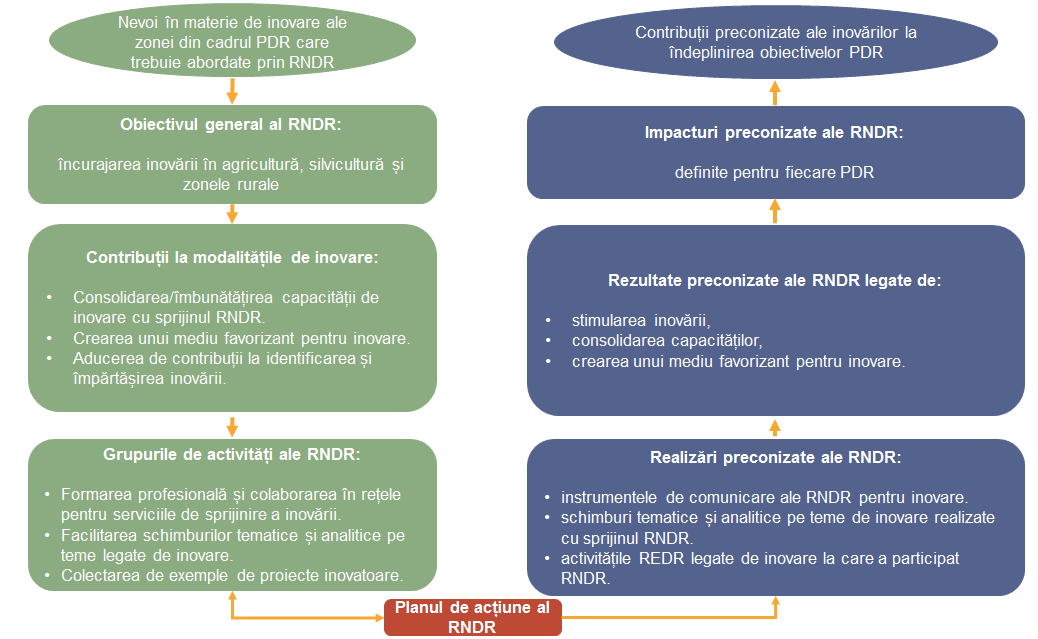 Sursă: Serviciul european de asistență pentru evaluare în domeniul dezvoltării rurale, 2017Pe baza figurii, o logică de intervenție legată de inovare a RNDR poate fi reconstruită în felul următor:ETAPA 1: Identificarea nevoilor de inovare ale teritoriului PDR care pot fi abordate prin intermediul rețelelor de dezvoltare rurală. ETAPA 2: Corelarea activităților, astfel cum sunt enumerate în planul de acțiune al RNDR (și predefinite în cadrul de reglementare al perioadei de programare 2014-2020), cu cele trei modalități și, prin urmare, cu obiectivul general de a încuraja inovarea prin RNDR (pe baza analizei potențialul de inovare al măsurilor – a se vedea capitolul 2.2)ETAPA 3: Utilizarea teoriei schimbării pentru a defini realizările preconizate, astfel cum sunt generate de activități, care conduc la rezultatele preconizate, astfel cum sunt corelate cu cele trei modalități. Impacturile sunt legate de obiectivele comune ale RNDR și de obiectivele PDR. Elemente de evaluare Există un singur criteriu de apreciere pentru a răspunde la IEC nr. 21, și anume „Inovarea în agricultură, producția alimentară, silvicultură și zonele rurale a fost încurajată de RNDR”. Acesta este sprijinit de doi indicatori de realizare comuni:Numărul schimburilor tematice și analitice stabilite cu sprijinul RNDR (O24)Numărul activităților REDR la care a participat RNDR (O26)Criteriile de apreciere și indicatorii suplimentari sunt propuși în tabelul 5. În acest scop, criteriul de apreciere existent a fost împărțit în mai multe criterii, pe baza celor trei modalități de inovare.Criteriile de apreciere, indicatorii și sursele de date suplimentare propuse pentru a răspunde la IEC nr. 21Metodologia de evaluare propusă Se recomandă următoarele etape pentru a răspunde la IEC nr. 21:ETAPA 1: Pentru a identifica contribuția RNDR la încurajarea inovării, colectați informații de la părțile interesate implicate în acțiunile RNDR care au un potențial de inovare. Aceasta se poate realiza prin utilizarea criteriilor de apreciere și a indicatorilor și prin punerea în aplicare a metodelor incluse în tabelul 6 de mai jos.ETAPA 2: Cuantificați indicatorii de realizare și indicatorii specifici RNDR legați de inovare utilizând datele de monitorizare privind activitățile RNDR din baza de date a operațiunilor PDR și sistemul de monitorizare al RNDR. ETAPA 3: Aplicați teoria schimbării pentru a compara constatările privind activitățile RNDR puse în aplicare cu potențialul de inovare al activităților RNDR stabilit la începutul procesului de evaluare. Acest lucru include realizarea unei cronologii cauzale și a unei prezentări narative a realizărilor activităților RNDR în ceea ce privește modalitățile de inovare și modul în care s-au desfășurat acestea (utilizând, de asemenea, informațiile din sistemul de monitorizare). Validarea celor de mai sus cu ajutorul tehnicilor de triangulare.ETAPA 4: Furnizarea unui răspuns la IEC prin evaluarea măsurii în care RNDR a contribuit la încurajarea inovării prin intermediul diferitelor grupuri de activități, cu utilizarea unei scări Likert. Evaluatorul ar trebui, de asemenea, să evalueze nivelul de încredere pe care îl prezintă în constatări partea interesată intervievată/care a făcut obiectul sondajului, pe o scară de cinci puncte similară. Punctajele acordate vor trebui să fie justificate.Ghidul Evaluarea rețelelor naționale de dezvoltare rurală în perioada 2014-2020 oferă o descriere detaliată a metodelor și instrumentelor pentru evaluarea RNDR-urilor. Ghidul propune o abordare mixtă care combină metodele calitative și cantitative. La rândul lor, acestea includ sondaje, metode bazate pe dialog, metode analitice și metode de diagnosticare. Tabelul următor oferă o scurtă prezentare generală a metodelor de furnizare a unui răspuns la IEC nr. 21 în ceea ce privește obiectivul de inovare (d) al RNDR-urilor. O descriere completă a acestor metode se găsește în ghidul „Evaluarea rețelelor naționale de dezvoltare rurală în perioada 2014-2020”.Metode recomandate pentru IEC nr. 21Riscuri și soluțiiConcluzii și recomandăriConcluziile și recomandările ar trebui să vizeze:contribuția RNDR-urilor la încurajarea inovării în agricultură, producția alimentară, silvicultură și zonele rurale.factorii și condițiile principale care transformă RNDR-urile în actori-cheie în procesele de inovare interactivă;Rolul RNDR-urilor în sistemul de inovare: 1) identificarea inovării prin colectarea și difuzarea de bune practici, 2) consolidarea capacității de inovare prin formare profesională, colaborare în rețea și schimburi tematice și analitice și 3) crearea unui mediu favorizant pentru inovare prin sprijinirea și animarea grupurilor operaționale PEI.Informații suplimentareIEC nr. 23: „În ce măsură a contribuit PDR la îndeplinirea obiectivului principal al Strategiei 2020 a UE de a investi 3 % din PIB-ul UE în cercetare și dezvoltare și în inovare?” Înțelegerea IECAceastă IEC se referă la unul dintre cele cinci obiective principale ale strategiei UE 2020: „3 % din PIB-ul UE să fie investit în cercetare și dezvoltare/inovare”. Pentru a se înțelege întrebarea, trebuie să se aibă în vedere contextul și măsurarea obiectivului principal și, mai ales, scopul său de a îmbunătăți condițiile pentru inovare, cercetare și dezvoltare, utilizând în același timp combinația de fonduri publice și private. Obiectivul principal este legat de prioritățile strategiei UE 2020 pentru o creștere inteligentă, durabilă și favorabilă incluziunii, bazată pe cunoaștere și inovare. Atenția se concentrează asupra necesității ca atât sectorul public, cât și cel privat să investească în cercetare și dezvoltare, dar se axează mai mult pe resurse decât pe impact. Este necesar, în mod clar, să fie îmbunătățite condițiile pentru investițiile sectorului privat în domeniul cercetării și dezvoltării în UE și multe dintre măsurile propuse în această strategie vor contribui la acest lucru. Este clar, de asemenea, că o abordare comună a cercetării și dezvoltării și a inovării ar lărgi gama de cheltuieli, ceea ce ar fi mai pertinent pentru activitățile comerciale și pentru elementele care stimulează productivitatea. Comisia propune păstrarea obiectivului de 3 %, în paralel cu dezvoltarea unui indicator care să reflecte intensitatea cercetării și dezvoltării, precum și a inovării; Acest obiectiv principal a fost transpus în statele membre ale UE în obiective naționale care reflectă situații și împrejurări diferite, astfel încât fiecare stat membru să poată verifica propriul progres în ceea ce privește îndeplinirea obiectivelor UE 2020. Provocări specifice Gestionarea datelor pentru a obține o calitate ridicată a datelor privind cercetarea și dezvoltarea și inovarea: Eurostat publică periodic un raport cuprinzător privind progresele înregistrate în ceea ce privește indicatorul aferent obiectivului principal. Manualul Frascati (OCDE) și reglementările UE specifice oferă îndrumări privind colectarea datelor. Manualul Frascati este, de asemenea, baza pentru colectarea datelor pentru indicatorul substitutiv al indicatorului aferent obiectivului principal, „cheltuieli interne brute pentru cercetare și dezvoltare (GERD - gross domestic expenditure on R&D)”, date colectate de Eurostat. Aceste date includ cheltuielile pentru cercetare și dezvoltare ale întreprinderilor comerciale, ale instituțiilor de învățământ superior, precum și ale guvernului și ale organizațiilor private non-profit. GERD este furnizat de Eurostat pentru nivelurile NUTS 1 și NUTS 2. Indicatorul „% din totalul GERD” prezintă ponderile relative ale diferitelor surse de fonduri pentru cercetare și dezvoltare: industria, guvernul, învățământul superior și sectorul privat non-profit. Cea de-a cincea sursă de fonduri prezentată este reprezentată de GERD finanțate din străinătate. Indicatorul „% din totalul GERD” este furnizat pentru nivelul NUTS 1. Deși Eurostat publică cele mai recente date, există un decalaj de aproximativ 2-3 ani. Eurostat nu furnizează date pentru GERD și indicatorul „% din totalul GERD” în funcție de sectorul economic (de exemplu, industria alimentară, agricultură). De fapt, deși se referă în mod explicit la cheltuielile pentru cercetare și dezvoltare, statisticile includ, de asemenea, cheltuielile pentru inovare până la un anumit punct, astfel cum se prevede în Strategia Europa 2020. Pentru finanțarea programelor care promovează inovarea, un punct de referință este Manualul Frascati. Acesta măsoară activitățile științifice, tehnologice și de inovare, însă demarcația dintre activitățile de cercetare și dezvoltare și cele de inovare nu este întotdeauna pe deplin clară. Evaluarea contribuției PDR la îndeplinirea obiectivului principal: Provocarea este de a reflecta în mod adecvat și realist contribuțiile PDR la îndeplinirea obiectivului principal, ținând cont de orientarea programelor către Strategia Europa 2020. În această sarcină de evaluare este necesar, de asemenea, să fie luate în considerare caracteristicile intervențiilor FEADR și particularitățile zonelor rurale și a sectoarelor în care acestea sunt realizate aceste intervenții. Întrucât zonele rurale sunt, de obicei, mai dezavantajate din punct de vedere structural decât zonele urbane, iar Strategia UE 2020 se bazează pe investiții în zonele și sectoarele de creștere, se poate preconiza o contribuție relativ scăzută a PDR-urilor în comparație cu alte programe operaționale. Cu toate acestea, aspectele care pot părea mai puțin importante pentru economiile naționale pot avea o valoare ridicată pentru PIB-ul zonelor rurale și pentru dezvoltarea lor viitoare. Prin urmare, este necesar să fie calculat obiectivul principal pentru contribuțiile PDR și trebuie furnizat un răspuns la IEC. Abordare sugerată pentru a răspunde la IEC nr. 23Logica de intervenție Toate măsurile/submăsurile din cadrul PDR care contribuie la încurajarea inovării prin cele trei modalități în zonele rurale, astfel cum sunt identificate în examinarea potențialului lor de inovare (a se vedea capitolul 2.2), ar trebui luate în considerare ca parte a logicii de intervenție legate de IEC nr. 23. Nu este vorba doar despre măsurile care sunt considerate în primul rând măsuri de încurajare a inovării (M1, M2 și M16), ci ar putea să vizeze, de asemenea, alte măsuri de investiții, de marketing și axate pe zone, a căror punere în aplicare ar putea sprijini inovarea (de exemplu, prin criterii de selecție a proiectelor legate de inovare). Operațiunile puse în aplicare în cadrul acestor măsuri și submăsuri sunt luate în considerare pentru calcularea cheltuielilor pentru cercetare și dezvoltare și pentru inovare, iar evaluarea obiectivului principal sau a indicatorului său substitutiv (GERD) și indicatorii suplimentari se utilizează pentru a răspunde la IEC nr. 23 (astfel cum au fost identificați în examinarea potențialului de inovare – a se vedea capitolul 2.2). Elemente de evaluare legate de IEC nr. 23Pentru a răspunde la IEC nr. 23, documentul de lucru Întrebări de evaluare comune pentru programele de dezvoltare rurală în perioada 2014-2020 sugerează două criterii de apreciere (investițiile în cercetare și dezvoltare au crescut, iar inovarea a fost încurajată), doi indicatori SCME (T1 - Cheltuieli legate de articolele 14 și 35 și T2 - Numărul total al operațiunilor de cooperare sprijinite în cadrul măsurii de cooperare) și un indicator suplimentar (cheltuielile PDR în domeniul cercetării și dezvoltării ca % din PIB). Cu toate acestea, elementele respective nu pot surprinde pe deplin contribuțiile PDR la îndeplinirea obiectivului principal. Prin urmare, prezentul ghid propune elemente de evaluare suplimentare pentru a răspunde la IEC nr. 23 (a se vedea tabelul 7).Criteriile de apreciere, indicatorii și datele necesare pentru a răspunde la IEC nr. 23Metodologia de evaluare propusăIndicatorul aferent obiectivului principal este colectat de Eurostat și de statisticile naționale și se referă la cheltuielile interne brute pentru cercetare și dezvoltare (GERD), ca un indicator substitutiv al PIB-ului, cunoscut ca intensitatea cercetării și dezvoltării. Statisticile compilează cheltuielile pentru cercetare și dezvoltare pentru patru sectoare: 1) sectorul întreprinderilor comerciale, 2) sectorul guvernamental, 3) sectorul învățământului superior și 4) sectorul privat non-profit. Informații mai detaliate privind calcularea fiecărui indicator sunt propuse în tabelul 8.Datele pentru indicatorii comuni T1 și T2 sunt colectate direct din sistemul de monitorizare al PDR (baza de date a operațiunilor). Obiectivul principal „Cheltuielile interne brute pentru cercetare și dezvoltare (GERD) în raport cu produsul intern brut (PIB)” poate fi colectat la nivelurile NUTS 1 și NUTS 2 de la Eurostat.Indicatorul suplimentar „Cheltuielile PDR pentru cercetare și dezvoltare ca % din PIB” (denumit în continuare „GERD dezvoltare rurală” sau „GERDᴿᴰ”) indică cheltuielile PDR pentru cercetare și dezvoltare prin măsuri/submăsuri relevante în raport cu PIB-ul:datele privind PIB-ul sunt colectate prin statistici naționale și sunt, de asemenea, disponibile din surse UE (Eurostat). datele privind cheltuielile PDR pentru cercetare, dezvoltare și inovare pot fi obținute din sistemul de monitorizare al PDR prin calcularea cheltuielilor legate de operațiunile cu potențial de inovare (identificate pe parcursul examinării potențialului de inovare - a se vedea capitolul 2.2) și defalcate în funcție de beneficiarii din sectoare, astfel cum se prevede în Manualul Frascati. Indicatorul suplimentar „Cheltuielile PDR pentru cercetare și dezvoltare și pentru inovare ca procentaj (%) din totalul cheltuielilor PDR”indică dimensiunea bugetului PDR alocat pentru sprijinirea cercetării, dezvoltării și inovării. Datele pentru acest indicator pot fi obținute, de asemenea, din sistemul de monitorizare al PDR, dacă baza de date a operațiunilor este adaptată pentru a urmări, de asemenea, informațiile despre proiectele cu un potențial ridicat de inovare identificate în urma examinării anterioare evaluării.Indicatorul suplimentar „Cheltuielile PDR pentru cercetare și dezvoltare și pentru inovare ca procentaj (%) din cheltuielile interne brute pentru cercetare și dezvoltare și pentru inovare” indică relația dintre investițiile PDR în cercetare, dezvoltare și inovare și cheltuielile interne brute pentru cercetare și dezvoltare. Datele pot fi obținute din sistemul de monitorizare al PDR, din statisticile naționale și regionale, precum și de la Eurostat.Cifrele pentru indicatori pot fi calculate ex-ante (contribuții planificate) și la momentul evaluării pentru raportul anual de punere în aplicare prezentat în 2019 și în evaluarea ex post (contribuții efective în momentul evaluării), care pot permite ulterior compararea contribuțiilor planificate cu contribuțiile efective. Exemplul din tabelul 8 prezintă valorile planificate și cele efective ale indicatorilor comuni și suplimentari:Exemplu de valori planificate și efective ale indicatorilor comuni și suplimentari Riscuri și soluții Concluzii și recomandări Concluziile și recomandările legate de IEC nr. 23 ar trebui să ia în considerare următoarele:nivelul investițiilor în cercetare și dezvoltare și în inovare realizate prin intermediul PDR în raport cu situația generală a investițiilor în cercetare și dezvoltare și în inovare în statul membru/regiune.potențialul măsurilor individuale de a investi în cercetare și dezvoltare și în inovare în agricultură, producția alimentară, silvicultură și zonele rurale. Informații suplimentareIEC nr. 30: „În ce măsură au contribuit intervențiile PDR la încurajarea inovării?”Înțelegerea IECIEC nr. 30 se referă la procesul de încurajare a inovării. Acest lucru face ca întrebarea să fie foarte amplă din punct de vedere conceptual, având în vedere că inovarea rezultă din interacțiunile actorilor în sistemul de inovare. Evaluarea proceselor necesită timp și, prin urmare, se poate răspunde la întrebare numai după ce intervenția PDR a realizat progrese substanțiale (în raportul anual de punere în aplicare prezentat în 2019) sau a fost finalizată (în evaluarea ex post). UE este interesată de contribuția PDR la inovare la scară mare, și anume de procese de inovare de succes care au dus la schimbări relativ majore (de exemplu, un număr relativ mare de fermieri care adoptă o nouă tehnologie). Punctul de plecare pentru furnizarea unui răspuns la IEC nr. 30, este, prin urmare, identificarea schimbărilor majore la care PDR susține că a contribuit și în care cel puțin o parte a contribuției a fost realizată prin încurajarea inovării. Aceste schimbări majore pot fi identificate prin evaluarea indicatorilor de impact și prin colectarea de informații suplimentare (de exemplu, prin controale ale documentelor și interviuri cu părțile interesate în urma rezultatelor identificării potențialului de inovare, a se vedea capitolul 2.2). Rezultatele vor fi utilizate, de asemenea, pentru a se răspunde la alte IEC-uri decât nr. 30 (IEC-urile nr. 24-29). O ipoteză a priori din capitolul 1.1 este aceea că măsurile/submăsurile PDR contribuie la încurajarea inovării prin intermediul a trei modalități interconectate (a se vedea figura 1). Valoarea celor trei modalități constă în faptul că ajută evaluatorul să analizeze și să înțeleagă mai bine procesul de inovare. Prin urmare, ghidul propune trei întrebări secundare pentru IEC nr. 30 care corespund modalităților: În ce măsură a încurajat PDR inovarea prin stimularea potențialului inovator? (Prima modalitate)În ce măsură a încurajat PDR inovarea prin consolidarea capacității de inovare? (A doua modalitate)În ce măsură a încurajat PDR inovarea prin crearea unui mediu favorabil pentru inovare? (A treia modalitate)Interacțiunile dintre modalități sunt, de asemenea, importante. Procesul de stimulare a potențialului inovator în mod colaborativ (de exemplu, dezvoltarea și introducerea unei noi tehnologii) consolidează capacitatea de inovare a persoanelor și a organizațiilor în cauză, precum și sistemul de inovare în sine. Interacțiunea dintre modalități ar trebui abordată atunci când se furnizează răspunsuri la cele trei întrebări secundare și la IEC nr. 30. Provocări specifice Elaborarea elementelor de evaluare suplimentare pentru a răspunde la IEC nr. 30 (criterii de apreciere și indicatori, atât calitativi, cât și cantitativi). Aplicarea la intervențiile PDR a metodelor de evaluare care ar permite atribuirea schimbărilor observate în toate cele trei modalități ale sistemului de inovare din zonele rurale. Evaluarea schimbărilor care au avut loc ca urmare a inovărilor sprijinite de PDR. Abordare sugerată pentru a răspunde la IEC nr. 30Logica de intervenție Abordarea PDR cu privire la inovare este stabilită pe parcursul conceperii programului. Atunci când se examinează potențialul de inovare al măsurilor/submăsurilor din cadrul PDR în etapa de pregătire a evaluării, toate măsurile/submăsurile (nu numai M1, M2, M16, M19 și TA) sunt examinate și testate în privința potențialului lor de a genera idei, de a consolida capacități și de a crea un mediu favorizant pentru inovare. În consecință, se preconizează că toate măsurile și submăsurile din cadrul PDR care prezintă un potențial semnificativ de inovare vor fi parte a logicii de intervenție legate de inovare a PDR care îndrumă punerea în aplicare a PDR în direcția inovării. Evaluatorul folosește această logică ca un aport pentru a demonstra cu argumente că PDR a contribuit la inovare (a se vedea figura 11).Exemplu de logică de intervenție pentru IEC nr. 30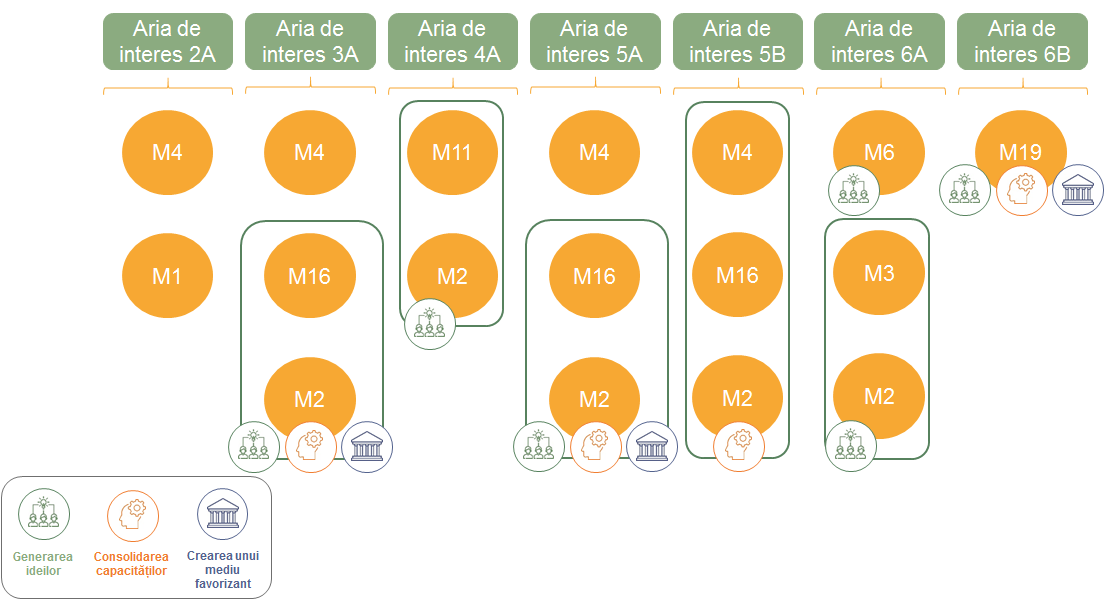 Sursă: Serviciul european de asistență pentru evaluare în domeniul dezvoltării rurale, 2017Având în vedere natura complexă și emergentă a inovării, se presupune că va exista o corelare imperfectă între potențialul de inovare preconizat și intervențiile din cadrul PDR care au generat o schimbare. Prin urmare, în momentul evaluării, sarcina evaluatorului este de a compara potențialul de inovare al PDR preconizat cu contribuțiile efective la schimbare.Elemente de evaluare Documentul de lucru Întrebări de evaluare comune pentru programele de dezvoltare rurală în perioada 2014-2020, sugerează un criteriu de apreciere (a fost încurajată inovarea în zonele și sectoarele rurale) și un indicator comun (T1 - cheltuieli legate de articolele 14, 15 și 35). De asemenea, documentul recomandă colectarea de informații cantitative și calitative suplimentare privind inovarea, pentru a se răspunde la IEC nr. 30. Totuși, elementele respective nu pot surprinde pe deplin contribuțiile PDR la încurajarea inovărilor. Prin urmare, prezentul ghid propune luarea în considerare a utilizării elementelor de evaluare suplimentare pentru a se răspunde la IEC nr. 30 (a se vedea tabelul 9). În cazul IEC nr. 30, elementele de evaluare sunt legate de cele trei întrebări secundare care corespund celor trei modalități ale procesului de inovare. Criteriile de apreciere propuse sunt legate de caracteristicile fiecărei modalități. Acest lucru permite să se verifice dacă modalitatea a fost urmată prin punerea în aplicare a măsurilor din PDR identificate pe parcursul examinării potențialului de inovare. Cu excepția indicatorilor comuni, elementele sugerate nu sunt obligatorii, iar părțile interesate din statele membre își pot elabora propriile criterii de apreciere și propriii indicatori suplimentari. Elemente de evaluare legate de IEC nr. 30 Elementele de evaluare (întrebările secundare, criteriile de apreciere și indicatorii) furnizate în plus față de cele preluate din documentul de lucru: Întrebări de evaluare comune pentru programele de dezvoltare rurală în perioada 2014-2020 sunt scrise cu caractere cursive. Metodologia de evaluare propusăMetoda de evaluare propusă pentru a răspunde IEC nr. 30 este metoda studiului de caz. Următoarele etape sunt recomandate evaluatorilor pentru efectuarea evaluării:ETAPA 1 - Identificați schimbarea semnificativă sau schimbările semnificative la care PDR poate susține că a contribuit prin încurajarea inovării prin una sau mai multe dintre cele trei modalități. Această identificare poate fi realizată prin referire la răspunsurile la IEC-urile nr. 22-29 (IEC referitoare la obiectivele generale ale UE 2020 și PAC), prin intervievarea personalului și/sau printr-o analiză a documentației proiectului. De exemplu, PDR poate susține că a contribuit la o schimbare semnificativă a profitabilității exploatației prin dezvoltarea unei nou utilaj agricol care a fost ulterior adoptat și utilizat pe scară largă de fermieri. Identificarea schimbărilor semnificative ar trebui să ia în considerare previziunile emise cu privire la posibila adoptare atunci când a fost stabilit potențialul de inovare la începutul programului.ETAPA 2 - Colectați informații despre performanța PDR în raport cu criteriile și indicatorii de evaluare (astfel cum se propune în tabelul 9 referitor la elementele de evaluare de mai sus) pentru cele trei întrebări secundare referitoare la măsura în care PDR a avut un impact asupra celor trei modalități. Modalitatea 1 cuprinde criteriul de apreciere „adoptarea ideilor, proceselor, modelelor și/sau tehnologiilor inovatoare introduse de PDR”. Acest criteriu poate fi măsurat prin indicatori comuni și suplimentari, astfel cum se propune în tabelul 9. În cazul indicatorilor comuni, datele pot fi colectate prin baza de date a operațiunilor. În cazul indicatorilor suplimentari, datele și informațiile pot fi colectate printr-un sondaj organizat și desfășurat de evaluator (a se vedea exemplul de mai jos)Modalitatea 2 cuprinde trei criterii de apreciere, care sunt însoțite de indicatori de rezultat: primul este îmbunătățirea colaborării și a partajării între actorii implicați în realizarea schimbării la care a contribuit PDR. Acest lucru implică identificarea acordurilor între parteneri pe care PDR le-a intermediat cu ajutorul indicatorilor de rezultat suplimentari: „Numărul parteneriatelor oficiale intermediate de PDR ca fiind legate de schimbările din cadrul priorităților de dezvoltare rurală la care a contribuit PDR” și „creșterea exprimată în procentaje a numărului și tipurilor partenerilor implicați în proiecte de cooperare” (a se vedea documentul de lucru Întrebări de evaluare comune pentru programele de dezvoltare rurală pentru perioada 2014-2020). Datele și informațiile pentru primul indicator suplimentar pot fi colectate de către evaluatori pe parcursul evaluării prin interviuri și grupuri de reflecție cu partenerii implicați în parteneriate stabilite. Pentru cel de al doilea indicator suplimentar, datele pot fi colectate direct din baza de date a operațiunilor. Cel de al doilea criteriu se referă la contribuția PDR la un nivel mai ridicat de învățare, reflectare și împărtășire. Acest lucru implică identificarea platformelor (de exemplu, comunitatea de practică), a grupurilor și a altor forme de „spațiu” instituțional (de exemplu, revizuiri după acțiuni), atât virtuale, cât și față în față, care permit participanților la procesul de inovare să împărtășească experiențe, să reflecteze cu privire la înțelesul și valoarea acestora, să învețe și să întreprindă acțiuni ulterioare. Indicatorul de rezultat suplimentar „numărul și calitatea platformelor și a «spațiilor» care sprijină inovarea generată sau consolidată de PDR” este propus spre a fi utilizat pentru a măsura succesul, astfel cum se specifică în acest criteriu de apreciere. Informațiile cantitative și calitative vor fi colectate de către evaluatori pe parcursul evaluării (de exemplu, utilizând interviurile grupurilor de reflecție cu participanții din cadrul platformelor/spațiilor de mai sus). Cel de-al treilea indicator se referă la îmbunătățirea fluxului de informații și a diversității tipurilor de organizații în sistemul de inovare în care a avut loc schimbarea. Dovezile pot fi colectate cu ajutorul indicatorului de rezultat suplimentar: „scăderea lungimii medii a rutei rețelei și a diversității rețelei”. Acesta poate fi măsurat prin analiza rețelelor sociale care trebuie efectuată de evaluator la momentul evaluării. Analiza rețelelor sociale este metoda care trebuie utilizată pentru a colecta dovezi pentru indicatorii aferenți în două momente de timp, calculând modificările lungimii medii a rutei rețelei și numărul diferitelor tipuri de actori implicați. Ulterior, schimbările trebuie să fie legate de intervenția PDR prin intermediul interviurilor informatorilor-cheie cu persoane informate, dar independente, care pot verifica sau respinge afirmațiile cauzale. În mod ideal, valoarea de referință ar fi fost stabilită ca parte a estimării potențialului de inovare la începutul PDR.Modalitatea 3 cuprinde mai multe criterii de apreciere legate de diferite tipuri de medii favorizante, astfel cum sunt descrise în capitolul 1.1:Primul se referă la măsura în care PDR a contribuit cu informații la politicile care au susținut schimbarea la care a contribuit PDR. Acest criteriu necesită identificarea politicilor pe care PDR poate susține că le-a influențat, urmată de un proces de evidențiere pentru a se stabili legitimitatea acestor afirmații. Dovezile pot fi colectate cu ajutorul indicatorului de rezultat suplimentar „numărul și tipul politicilor pe care le-a influențat PDR la nivelul organizațiilor participante și al mediului favorizant mai amplu” în timpul evaluării. Colectarea realizărilor este o abordare adecvată pentru evaluarea angajamentului de politică al PDR. Al doilea criteriu de apreciere se referă la oportunitățile de formare profesională și de realizare a schimbului de practici inovatoare, astfel cum sunt sprijinite de PDR. Indicatorul de rezultat suplimentar propus pentru colectarea dovezilor este „numărul cursurilor de formare profesională și al evenimentelor organizate în vederea schimbului de practici inovatoare și ponderea acestora în numărul total al cursurilor de formare profesională/evenimentelor sprijinite de PDR”. Datele pentru indicator pot fi colectate prin intermediul bazei de date a operațiunilor, după stabilirea legăturii dintre informațiile referitoare la activitățile de formare profesională și la evenimente și inovare.Al treilea criteriu de apreciere este legat de favorizarea interacțiunilor în rândul actorilor din domeniul inovării. Pentru a se măsura succesul legat de acest criteriu de apreciere, se recomandă utilizarea indicatorului de rezultat suplimentar: „numărul evenimentelor organizate care s-au concentrat asupra stabilirii de contacte între actorii din domeniul inovării sprijiniți de PDR”. Datele pentru acest indicator pot fi colectate prin intermediul bazei de date a operațiunilor (de exemplu, prin adăugarea la monitorizarea evenimentelor a informațiilor privind actorii din domeniul inovării sprijiniți de PDR). Cel de al patrulea criteriu de apreciere ia în considerare PDR drept creator al unui mediu favorizant pentru introducerea de noi tehnologii. Acesta poate fi măsurat cu ajutorul indicatorului de rezultat suplimentar „numărul noilor tehnologii în zonele rurale sprijinite de PDR, clasificate în funcție de tipuri”. Informațiile necesare pentru acest indicator pot fi colectate din baza de date a operațiunilor, dacă sunt adaptate în consecință. ETAPA 3 - Realizați o cronologie cauzală și o descriere a modului în care au apărut schimbările identificate în etapa 1. Descrierea va presupune a priori că schimbarea (schimbările) a(u) apărut prin una sau mai multe dintre cele trei modalități și prin interacțiunile lor (a se vedea figura 1). Cronologia și descrierea ar trebui să includă toate evenimentele și procesele cheie care au dus la schimbare, nu doar cele care au rezultat din activitatea PDR. Această abordare este construită pe o metodologie a studiului de caz. Metodele specifice care pot fi utilizate sunt urmărirea procesului (stabilirea unei modalități teoretice pornind de la rezultat către cauzele sale prin luarea în considerare a mai multor alternative) și crearea unui istoric al inovării (metodă de înregistrare și de reflecție asupra unui proces de inovare). Datele vor proveni din etapele anterioare, de la revizuirea documentației PDR și/sau din interviurile informatorilor-cheie cu personalul și părțile interesate din cadrul programului.ETAPA 4 - Comparați potențialul de inovare identificat înainte de evaluare cu contribuția realizată de PDR. Ipoteza noastră de lucru este că vor exista diferențe care vor sprijini persoanele implicate să înțeleagă mai bine inovarea ca un proces emergent și imprevizibil care, cu toate acestea, poate fi stimulat dacă mecanismele de învățare și gestionare adaptabilă sunt puse în aplicare în cadrul PDR.Riscuri și soluții Principalul risc este ca evaluarea studiului de caz descrisă mai sus să nu fie efectuată la un standard suficient de ridicat pentru a fi convingătoare în concluziile sale.În același timp, dacă nu se utilizează o abordare bazată pe studiul de caz, riscul este de a se evalua IEC nr. 30 numai în raport cu criteriile și indicatorii de apreciere care nu vor permite o evaluare a amplorii contribuțiilor PDR și nici nu-i vor ajuta pe cei implicați să învețe cum se produce schimbarea în sistemele complexe. Concluzii și recomandăriConcluziile și recomandările legate de IEC nr. 30 ar trebui să ia în considerare următoarele:măsurile specifice (și combinarea acestora) care au fost cele mai eficiente și eficace pentru încurajarea inovării în zonele rurale prin PDR. modalitățile prin care PDR a promovat inovațiile ca fiind legate de cele trei modalități. obiectivele de politică la care a contribuit cel mai mult inovarea sprijinită. părțile interesate și beneficiarii din cadrul PDR care au fost cei mai eficace factori pentru inovare. Informații suplimentareANEXEGlosarCapacitate de inovare„Abilitatea continuă de a combina și a utiliza diferite tipuri de cunoștințe”.Referință: Chuluunbaatar, D. și LeGrand, S., 2015. Facilitarea utilizării capacității de inovare printr-un proces de evaluare la nivel de sistem. Occasional Papers in Innovation in Family Farming (Lucrări ocazionale privind inovarea în agricultura familială). FAO, Roma. http://www.fao.org/3/a-i5097e.pdfClusterO grupare de întreprinderi independente, inclusiv întreprinderi nou-înființate, întreprinderi mici, mijlocii și mari, precum și organisme consultative și/sau organizații de cercetare - menită să stimuleze activitatea economică/inovatoare prin promovarea interacțiunilor intensive, a utilizării în comun a facilităților și a schimbului de cunoștințe și expertiză, precum și a contribuției în mod eficace la transferul de cunoștințe, la interconectare și la diseminarea informațiilor în rândul întreprinderilor din cluster;Referință: Documentul de orientare privind măsura „Cooperare”, noiembrie 2014: http://ec.europa.eu/eip/agriculture/sites/agri-eip/files/16_measure_fiche_art_35_co-operation.pdfGrupuri operaționaleGrupuri de persoane (cum ar fi fermieri, cercetători, consilieri etc.) care colaborează în cadrul unui proiect de inovare practic cu obiective concrete.Referință: Broșura PEI-AGRI privind serviciile de sprijinire a inovării: https://ec.europa.eu/eip/agriculture/en/content/innovation-support-servicesInovare interactivăÎn ceea ce privește inovarea interactivă (a sistemului), se preconizează că elementele constitutive pentru inovații vor proveni din știință, dar și din practică și de la intermediari, inclusiv de la fermieri, servicii de consiliere, ONG-uri, cercetători etc., ca actori într-un proces ascendent. Inovarea interactivă include cunoștințe existente (uneori tacite) care nu sunt întotdeauna pur științifice.Referință: Ghid privind programarea pentru inovare și punerea în aplicare a PEI privind productivitatea și durabilitatea agriculturii http://ec.europa.eu/eip/agriculture/sites/agri-eip/files/eip-guidelines-july-2014_en.pdf.Inovare socialăInovarea socială poate fi definită ca dezvoltarea și punerea în aplicare de noi idei (produse, servicii și modele) pentru a satisface nevoile sociale și pentru a crea noi relații sociale sau colaborări.Referință: DG REGIO, DG EMPL, DG AGRI, etc. (2013) Ghid privind inovarea socială.Modalitate de inovareUn proces prin care activitățile PDR produc realizări, rezultate și impacturi care contribuie la îndeplinirea obiectivelor PDR, influențând și fiind influențate de sistemul de inovare în care are loc acest proces.Referință: Grupul de lucru tematic 4 (TWG-4), pagina 5.Parteneriatul european pentru inovareCa parte a inițiativei emblematice „O Uniune a inovării”, acesta este o abordare a cercetării și inovării în UE. Se bazează pe provocări, acționează de-a lungul întregului lanț de cercetare și inovare și structurează, simplifică și coordonează mai bine instrumentele și inițiativele existente.Referință: Comunicarea Comisiei către Parlamentul European, Consiliu, Comitetul Economic și Social European și Comitetul Regiunilor Europa 2020: Inițiativa emblematică „O Uniune a inovării” (2010) https://ec.europa.eu/research/innovation-union/pdf/innovation-union-communication_en.pdfParteneriatul european pentru inovare „Productivitatea și durabilitatea agriculturii” (PEI-AGRI)Lansat de Comisia Europeană în 2012, PEI-AGRI este Parteneriatul european pentru inovare concentrat asupra sectorului agricol și a celui forestier. PEI-AGRI reunește actorii din domeniul inovării și creează sinergii între politicile existente. Scopul său principal este de a promova competitivitatea și durabilitatea în aceste sectoare, contribuind astfel la: asigurarea unei aprovizionări constante cu alimente, hrană pentru animale și biomateriale și la gestionarea durabilă a resurselor naturale esențiale de care depind agricultura și silvicultura, lucrând în armonie cu mediul.Referință: Studiu de evaluare a punerii în aplicare a Parteneriatului european pentru inovare privind productivitatea și durabilitatea agriculturii (Evaluation study of the implementation of the European Innovation Partnership for Agricultural Productivity and Sustainability) https://ec.europa.eu/agriculture/external-studies/2016-eip_roComunicarea Comisiei către Parlamentul European și Consiliu privind parteneriatul european pentru inovare „Productivitatea și durabilitatea agriculturii” (2012) https://ec.europa.eu/eip/agriculture/sites/agri-eip/files/communication_on_eip_-_en.pdfPotențialul de inovare al PDR Potențialul de inovare al PDR este măsura în care abordarea specifică a PDR destinată inovării poate încuraja inovarea și poate îndeplini obiectivele de politică în zonele rurale într-un anumit sistem sau context de inovare. Referință: Grupul de lucru tematic 4 (TWG-4)Realizare a inovării Realizările inovării sunt obținute în urma realizărilor favorizante (de exemplu, practici noi, venituri sporite, adoptarea unor practici agricole mai durabile).Referință: Grupul de lucru tematic 4 (TWG-4), pagina 11.Rezultat favorizantRezultat legat de cele trei modalități de inovare, cum ar fi: 1.) identificarea și stimularea potențialelor idei inovatoare; 2.) consolidarea capacității de inovare; și 3.) crearea unui mediu favorizant pentru inovare. Poate fi exprimat prin schimbări ale ratei și calității ideilor inovatoare emergente; schimbări ale capacității de inovare; și schimbări ale mediului favorizant.Referință: Grupul de lucru tematic 4 (TWG-4)Schimburi tematice și analiticeSchimburile pot fi promovate de RNDR-uri sub diferite forme. Cea mai comună formă de schimburi tematice dezvoltată de RNDR-uri au reprezentat-o grupurile de lucru tematice permanente sau ad-hoc. Grupurile de lucru tematice ale RNDR-urilor reunesc diverse părți interesate pentru a discuta, a analiza și a împărtăși informații pe teme comune, rezultând adesea recomandări legate de punerea în aplicare și programarea PDR. Referință: Ghidul privind RNDR: http://enrd.ec.europa.eu/enrd-static/app_templates/enrd_assets/pdf/guidebook/nrn_handbook_webversion.pdfServicii de sprijinire a inovăriiServiciile de sprijinire a inovării funcționează utilizând modele adaptate condițiilor locale și ar putea avea un rol important în a aduce oamenii potriviți în cadrul proiectelor, creând legături între fermieri și consilieri, pe de o parte, și cercetători, pe de altă parte, și contribuind la găsirea finanțării.Referință: Broșura PEI-AGRI privind serviciile de sprijinire a inovării: https://ec.europa.eu/eip/agriculture/en/content/innovation-support-services.Sistem de inovare„Grupuri de organizații și persoane implicate în generarea, difuzarea și adaptarea, precum și utilizarea cunoștințelor de importanță socioeconomică, precum și contextul instituțional care reglementează modul în care au loc aceste interacțiuni și procese”.Referință: Hall, A., S. Rasheed, N. Clark, și B. Yoganand. 2003. From measuring impact to learning institutional lessons: an innovation system’s perspective on improving the management of international agricultural research. Agricultural Systems 78: 213-241.Identificarea potențialului de inovare al PDR: etapă cu etapăCriterii de apreciereIndicatoriNevoi în materie de dateSurse de dateElemente de evaluare comune (SCME și elementele propuse în documentul de lucru „Întrebări de evaluare comune pentru perioada 2014-2020”)Elemente de evaluare comune (SCME și elementele propuse în documentul de lucru „Întrebări de evaluare comune pentru perioada 2014-2020”)Elemente de evaluare comune (SCME și elementele propuse în documentul de lucru „Întrebări de evaluare comune pentru perioada 2014-2020”)Elemente de evaluare comune (SCME și elementele propuse în documentul de lucru „Întrebări de evaluare comune pentru perioada 2014-2020”)Proiectele PDR sunt inovatoare și se bazează pe cunoștințele obținute.T1: % al cheltuielilor efectuate în temeiul articolelor 14, 15 și 35 din Regulamentul (UE) nr. 1305/2013 în raport cu cheltuielile totale ale PDR.Indicator suplimentar: % al proiectelor inovatoare din totalul proiectelor sprijinite de PDR. Date privind cheltuielile efectuate pentru măsurile 1, 2 și 16.În cazul în care este posibil, ar trebui colectate, de asemenea, date privind cheltuielile pentru submăsurile care au fost identificate ca având un potențial de sprijinire a inovării.Sistemul de monitorizare al PDR Formulare de cerere ale beneficiarilor (începerea proiectului)Solicitări de plată ale beneficiarilor (finalizarea proiectului)Au fost create grupuri operaționale.O.16 Numărul operațiunilor din cadrul PEI.Numărul operațiunilor din cadrul PEI (elementul de date O.16).Sistemul de monitorizare al PDR Formulare de cerere ale beneficiarilor (începerea proiectului)Solicitări de plată ale beneficiarilor (finalizarea proiectului)Varietatea partenerilor implicați în grupurile operaționale PEI.O.16 Numărul și tipul partenerilor implicați în operațiunile din cadrul PEI.Indicator suplimentar: Numărul și tipul partenerilor implicați în proiectele de cooperare.Numărul și tipul partenerilor.Sistemul de monitorizare al PDR Formulare de cerere ale beneficiarilor (începerea proiectului)Solicitări de plată ale beneficiarilor (finalizarea proiectului)Rezumate practice ale grupurilor operaționale.Acțiunile inovatoare au fost puse în aplicare și diseminate de grupurile operaționale PEI.O.16 Numărul operațiunilor din cadrul PEI.Indicator suplimentar: numărul acțiunilor inovatoare sprijinite care sunt puse în aplicare și diseminate de grupurile operaționale PEI, împărțite în funcție de tipuri, sectoare etc.Numărul operațiunilor din cadrul PEI (elementul de date O.16).Sistemul de monitorizare al PDR Formulare de cerere ale beneficiarilor (începerea proiectului)Solicitări de plată ale beneficiarilor (finalizarea proiectului)Rezumate practice ale grupurilor operaționale.Elemente de evaluare suplimentare (opțional)Elemente de evaluare suplimentare (opțional)Elemente de evaluare suplimentare (opțional)Elemente de evaluare suplimentare (opțional)Componența grupurilor operaționale PEI include părțile interesate din domeniul inovării.Componența grupurilor operaționale PEI (numărul și tipul partenerilor), dintre care părțile interesate din domeniul inovării.Numărul partenerilor din cadrul grupurilor operaționale.Tipul partenerilor din cadrul grupurilor operaționale.Sistemul de monitorizare al PDR Formulare de cerere ale beneficiarilor (începerea proiectului)Solicitări de plată ale beneficiarilor (finalizarea proiectului)Sondaje care vizează grupurile operaționale PEI și GAL-urile.Platforme web ale grupurilor operaționale.Rezumate practice ale grupurilor operaționale.GAL-urile au sprijinit proiectele de inovare.Numărul proiectelor puse în aplicare de GAL-uri și beneficiarii acestora, considerate ca fiind inovatoare (respectând criteriile de eligibilitate și de selecție).Date privind monitorizarea proiectelor GAL-urilor. Baza de date a operațiunilor GAL.Părțile interesate din domeniul inovării au beneficiat de formare profesională.Numărul și tipul părților interesate din domeniul inovării care au beneficiat de formare profesională.Numărul și tipul părților interesate care au beneficiat de formare profesională.Sistemul de monitorizare al PDR Formulare de cerere ale beneficiarilor (începerea proiectului)Solicitări de plată ale beneficiarilor (finalizarea proiectului)Interviuri, sondaje adresate autorității de management și furnizorilor de formare profesională.Principalii factori de succes pentru sprijinirea inovării prin măsurile M1, M2, M16 și M19.Descrierea principalilor factori care au contribuit la sprijinirea inovării în zonele rurale.Informații calitative.Interviuri, sondaje și grupuri de reflecție implicând beneficiarii submăsurilor legate de inovare ale M1, M2 și grupurile operaționale. PEI-AGRI și GAL-uri.Rezumate practice ale grupurilor operaționale. Baza de date a operațiunilor GAL.MetodeSfaturi privind modul de utilizare a metodelorSondaje adresate coordonatorilor M1 și M2 Sondaje adresate beneficiarilor M1 și M2Sondaje privind proiectele de cooperare ale grupurilor operaționaleSondaje adresate GAL-urilor și beneficiarilor acestora Pentru efectuarea sondajului, selectați coordonatorii/beneficiarii submăsurilor legate de inovare ale M1 și M2. Selectați un eșantion de proiecte de cooperare (de exemplu, în funcție de sector, de dimensiunea grupului operațional, de situarea geografică etc.) pentru a colecta date și informații de la beneficiari pentru indicatori prin intermediul sondajului.Concepeți sondaje care includ întrebări deschise cu privire la modul în care activitățile din cadrul M1 și M2, grupurile operaționale și GAL-urile au contribuit la: a) schimbul de idei inovatoare, b) consolidarea capacității de inovare, c) crearea unui mediu favorizant pentru inovare.Utilizați rezultatele sondajelor pentru:evaluarea modului în care diferite forme acțiuni de formare profesională și de informare din cadrul M1 contribuie la sprijinirea inovării;evaluarea modului în care serviciile de consiliere contribuie la sprijinirea inovării;evaluarea modului în care grupurile operaționale contribuie la producerea de rezultate care pot fi utilizate; evaluarea modului în care GAL-urile promovează inovarea prin intermediul proiectelor sprijinite de strategiile sau activitățile DLRC, desfășurate de GAL prin animarea lor.Grupuri de reflecțieImplicați actorii din domeniul inovării în grupurile de reflecție (de exemplu, servicii de sprijinire a inovării, consilieri care acționează în calitate de brokeri inovaționali, centre de cercetare și de inovare etc.).Analizați modul în care submăsurile relevante ale M1 și M2, precum și grupurile operaționale și GAL-urile influențează capacitatea de inovare și crearea unui mediu favorizant pentru inovare.Luați în considerare opțiunea grupurilor de reflecție tematice (de exemplu, un grup de reflecție privind brokerajul inovațional).Metoda DelphiImplicați experți din domeniul inovării (de exemplu, experți implicați în măsuri și proiecte de cooperare, dar și alți experți din domeniul inovării, cum ar fi cadrele universitare).RiscuriSoluțiiUnele elemente de date (de exemplu, numărul final al proiectelor de cooperare) pot să nu fie disponibile decât după încheierea perioadei de programare.Tipurile de structuri de cooperare /grupuri operaționale create (structură juridică, componență, declarație de angajament al partenerilor etc.) pot fi analizate printr-o evaluare calitativă ca un indicator substitutiv al numărului final al structurilor de cooperare.Informațiile privind componența și tipul partenerilor din cadrul proiectelor de cooperare sau părțile interesate din domeniul inovării din cadrul M1 și M2 nu pot fi înregistrate în datele de monitorizare.Compoziția și tipurile partenerilor pot fi evaluate prin sondaje și interviuri cu privire la operațiunile sprijinite. Ca alternativă, formularele de cerere ale operațiunilor sprijinite pot furniza date utile.Tipul de inovare creat și utilizarea sa nu pot fi înregistrate în tabelele de monitorizare.Sondajele, grupurile de reflecție și interviurile cu grupurile operaționale pot contribui la estimarea tipurilor de inovare create. Criterii de apreciereIndicatoriNevoi în materie de dateSurse de dateElemente de evaluare comune (SCME și elementele propuse în documentul de lucru „Întrebări de evaluare comune pentru perioada 2014-2020”)Elemente de evaluare comune (SCME și elementele propuse în documentul de lucru „Întrebări de evaluare comune pentru perioada 2014-2020”)Elemente de evaluare comune (SCME și elementele propuse în documentul de lucru „Întrebări de evaluare comune pentru perioada 2014-2020”)Elemente de evaluare comune (SCME și elementele propuse în documentul de lucru „Întrebări de evaluare comune pentru perioada 2014-2020”)A fost stabilită colaborarea pe termen lung între entitățile din sectorul agricol, din cel al producției alimentare și din cel forestier, pe de o parte, și instituțiile de cercetare și inovare, pe de altă parte.T2: Numărul total al operațiunilor de cooperare sprijinite în cadrul măsurii de cooperare [articolul 35 din Regulamentul (UE) nr. 1305/2013] (grupuri, rețele/clustere, proiecte-pilot).Indicator suplimentar: Numărul și tipurile de parteneri implicați în proiectele de cooperare, inclusiv rolul și responsabilitățile lor.Numărul operațiunilor din cadrul PEI (elementul de date O.16).Numărul altor operațiuni de cooperare (grupuri, rețele/clustere, proiecte-pilot) care urmează să fie sprijinite în cadrul măsurii M16 „Cooperare” (elementul de date O.17).Tipurile de parteneri implicați și numărul acestora. Sistemul de monitorizare al PDRFormulare de cerere ale beneficiarilor (începerea proiectului)Solicitări de plată ale beneficiarilor (finalizarea proiectului)O.3 - Numărul operațiunilor sprijinite.Numărul total al operațiunilor sprijinite.Numărul operațiunilor de cooperare sprijinite (O.16 + O.17).Sistemul de monitorizare al PDR Formulare de cerere ale beneficiarilor (începerea proiectului)Solicitări de plată ale beneficiarilor (finalizarea proiectului)Au fost puse în aplicare operațiuni de cooperare între agricultură, producția alimentară, silvicultură și cercetare și inovare în scopul îmbunătățirii gestionării mediului și a performanței de mediu.T2: Numărul total al operațiunilor de cooperare sprijinite în cadrul măsurii de cooperare [articolul 35 din Regulamentul (UE) nr. 1305/2013] (grupuri, rețele/clustere, proiecte-pilot). Indicator suplimentar: % din operațiunile de cooperare care continuă după sprijinul PDR, inclusiv în scopul îmbunătățirii gestionării mediului și a performanței de mediu.Indicator suplimentar: Numărul și tipurile de parteneri implicați în proiectele de cooperare, inclusiv rolul și responsabilitățile lor.Numărul operațiunilor din cadrul PEI (elementul de date O.16) care vizează îmbunătățirea gestionării mediului și a performanței de mediu.Numărul altor operațiuni de cooperare (grupuri, rețele/clustere, proiecte pilot) care urmează să fie sprijinite în cadrul măsurii M16 „Cooperare” (elementul de date O.17) și care vizează îmbunătățirea gestionării mediului și a performanței de mediu.Tipurile de parteneri implicați și numărul acestora.Sistemul de monitorizare al PDR Formulare de cerere ale beneficiarilor (începerea proiectului)Solicitări de plată ale beneficiarilor (finalizarea proiectului)O.3 - Numărul operațiunilor sprijinite.Numărul total al operațiunilor sprijinite.Numărul operațiunilor de cooperare sprijinite (O.16 + O.17).Sistemul de monitorizare al PDRFormulare de cerere ale beneficiarilor (începerea proiectului)Solicitări de plată ale beneficiarilor (finalizarea proiectului)Elemente de evaluare suplimentare (opțional)Elemente de evaluare suplimentare (opțional)Elemente de evaluare suplimentare (opțional)Elemente de evaluare suplimentare (opțional)Proiectele de cooperare au îmbunătățit capacitatea de inovare, inclusiv în domeniul gestionării mediului și al performanței de mediu.Numărul și tipul inovărilor realizate de proiectele de cooperare, printre care cele axate pe gestionarea mediului și performanțele de mediu. Numărul inovărilor realizate.Numărul inovărilor pentru îmbunătățirea gestionării mediului și a performanței de mediu.Sondaje.Interviuri și grupuri de reflecție cu participanții la proiectele de cooperare.GIS.MetodeSfaturi privind modul de utilizare a metodelorSondaj adresat proiectelor de cooperare și beneficiarilor finaliSelectați un eșantion de proiecte de cooperare (de exemplu, în funcție de sector, de dimensiunea grupului operațional, de situarea geografică etc.) pentru a colecta date și informații de la beneficiari pentru indicatori prin intermediul unui sondaj.Selectați, printre altele, proiectele de cooperare care pot avea o influență asupra gestionării mediului și a performanței de mediu (de exemplu, submăsurile 5, 6, 8 și 9 sau grupurile operaționale din acest domeniu - M16.1).Concepeți sondaje care includ întrebări deschise cu privire la modul în care proiectele de cooperare contribuie la: a) schimbul de idei inovatoare, b) consolidarea capacității de inovare, c) crearea unui mediu favorizant pentru inovare.Utilizați rezultatele sondajelor pentru: evaluarea modului în care diferite forme de proiecte de cooperare (cooperare între diferiți actori, clustere și rețele și grupuri operaționale) contribuie la legături mai puternice între cercetare/inovare și practică.Grupuri de reflecție structurateOrganizați grupuri de reflecție cu părțile interesate din domeniul inovării (de exemplu, servicii de sprijinire a inovării, consilieri care acționează în calitate de brokeri inovaționali, centre de cercetare și de inovare etc.).Analizați modul în care legăturile dintre părțile interesate influențează capacitatea de inovare și de creare a unui mediu favorabil pentru inovare.Luați în considerare opțiunea unui grup de reflecție tematic (de exemplu, un grup de reflecție pentru proiectele de cooperare care vizează probleme de mediu, altul pentru grupurile operaționale PEI etc.).Metoda DelphiOrganizați un proces Delphi cu experții în materie de inovare (de exemplu, experți implicați în proiectele de cooperare, dar și cadre universitare etc.) pentru a obține opinii cu privire la criteriile relevante.RiscuriSoluțiiÎn cazul anumitor indicatori, este posibil ca datele să nu fie disponibile decât după încheierea perioadei de programare (de exemplu, numărul operațiunilor de cooperare care continuă după sprijinul PDR).Tipurile de structuri de cooperare create (structură juridică, componență, declarație de angajament al partenerilor etc.) pot fi analizate printr-o evaluare calitativă (de exemplu, prin utilizarea grupurilor de reflecție sau a interviurilor cu partenerii grupurilor operaționale). Colectarea de informații privind anumiți indicatori care ar putea să nu fi fost incluși în sistemul de monitorizare al PDR (de exemplu, indicatori suplimentari). Colectarea informațiilor se poate realiza prin sondaje și interviuri. Ca alternativă, autoritățile de management pot lua în considerare includerea colectării datelor pentru indicatorii suplimentari prin intermediul bazei de date a operațiunilor. Criterii de apreciereIndicatoriDate necesareSurse de dateElemente de evaluare comune (SCME și elementele propuse în documentul de lucru „Întrebări de evaluare comune pentru perioada 2014-2020”)Elemente de evaluare comune (SCME și elementele propuse în documentul de lucru „Întrebări de evaluare comune pentru perioada 2014-2020”)Elemente de evaluare comune (SCME și elementele propuse în documentul de lucru „Întrebări de evaluare comune pentru perioada 2014-2020”)Elemente de evaluare comune (SCME și elementele propuse în documentul de lucru „Întrebări de evaluare comune pentru perioada 2014-2020”)Inovarea în agricultură, producția alimentară, silvicultură și zonele rurale a fost încurajată de RNDR.O.24 – Numărul schimburilor tematice și analitice stabilite cu sprijinul RNDR (al celor legate de inovare).O.25 – Numărul instrumentelor de comunicare ale RNDR (al celor legate de inovare).O.26 – Numărul activităților REDR la care a participat RNDR (al celor legate de inovare) Indicator suplimentar:% al proiectelor inovatoare încurajate de RNDR din numărul total de proiecte inovatoare sprijinite de PDR. Date privind schimburile tematice și analitice inovatoare stabilite de RNDR.Date privind instrumentele de comunicare legate de inovare stabilite de RNDR.Informații privind activitățile REDR legate de inovare la care a participat RNDR. Date privind proiectele de inovare ale PDR inițiate/sprijinite de RNDR. Sistemul de monitorizare al PDR.Monitorizarea și autoevaluarea RNDR.Monitorizarea REDR (statistici de rețea).Elemente de evaluare suplimentare legate de contribuția RNDR la identificarea și împărtășirea inovării (opțional)Elemente de evaluare suplimentare legate de contribuția RNDR la identificarea și împărtășirea inovării (opțional)Elemente de evaluare suplimentare legate de contribuția RNDR la identificarea și împărtășirea inovării (opțional)Elemente de evaluare suplimentare legate de contribuția RNDR la identificarea și împărtășirea inovării (opțional)Activitățile de publicitate, de informare și de comunicare realizate de RNDR în ceea ce privește inovarea în cadrul PDR s-au intensificat.Numărul activităților de publicitate, de informare și de comunicare privind inovarea desfășurate de RNDR.Numărul activităților de publicitate, de informare și de comunicare, în funcție de teme.Monitorizarea și autoevaluarea RNDR-urilor.Interviuri.Publicații ale RNDR.Criterii de apreciereIndicatoriDate necesareSurse de dateElemente de evaluare suplimentare legate de contribuția RNDR la consolidarea capacității de inovare (opțional)Elemente de evaluare suplimentare legate de contribuția RNDR la consolidarea capacității de inovare (opțional)Elemente de evaluare suplimentare legate de contribuția RNDR la consolidarea capacității de inovare (opțional)Elemente de evaluare suplimentare legate de contribuția RNDR la consolidarea capacității de inovare (opțional)Activitățile RNDR privind formarea și colaborarea în rețea s-au intensificat pentru: a) consilieri și serviciile de sprijinire a inovării și/sau b) GAL-uri.Numărul activităților RNDR de formare profesională și de colaborare în rețea pentru: a) consilieri și serviciile de sprijinire a inovării și/sau b) GAL-uri.Numărul activităților de formare profesională și de colaborare în rețea, în funcție de grupul-țintă.RNDR-uri (monitorizare, autoevaluare, interviuri, publicații).GAL-uri (interviuri, sondaje, grupuri de reflecție).Capacitatea consilierilor și a serviciilor de sprijinire a inovării de a facilita crearea grupurilor operaționale s-a îmbunătățit datorită activităților RNDR. Numărul grupurilor operaționale care au fost create cu sprijinul consilierilor/serviciilor de sprijinire a inovării care au beneficiat de activități de formare profesională/de colaborare în rețea din partea RNDR.Numărul grupurilor operaționale create cu sprijinul consilierilor/serviciilor de sprijinire a inovării.Numărul grupurilor operaționale create cu sprijinul consilierilor/serviciilor de sprijinire a inovării care au beneficiat de activități de formare profesională/de colaborare în rețea din partea RNDR.RNDR-uri (monitorizare, autoevaluare, interviuri, publicații).Sondaje/grupuri de reflecție implicând grupurile operaționale.Sondaje/grupuri de reflecție implicând consilieri (servicii de sprijinire a inovării).Elemente de evaluare suplimentare legate de contribuția RNDR la crearea unui mediu favorizant pentru inovare Elemente de evaluare suplimentare legate de contribuția RNDR la crearea unui mediu favorizant pentru inovare Elemente de evaluare suplimentare legate de contribuția RNDR la crearea unui mediu favorizant pentru inovare Elemente de evaluare suplimentare legate de contribuția RNDR la crearea unui mediu favorizant pentru inovare Participarea RNDR la activitățile REDR legate de inovare a crescut.Numărul activităților REDR la care a participat RNDR (O.26), dintre care cele cu teme privind inovarea. Numărul activităților REDR la care a participat RNDR (elementul de date O.26), în funcție de temă.Tabele de monitorizare.RNDR-uri (monitorizare, autoevaluare, interviuri, publicații).Participarea RNDR la activitățile PEI a crescut.Numărul și tipul contribuțiilor RNDR la PEI-AGRI, dintre care:furnizarea de exemple de proiecte/bune practici care vizează inovarea; organizarea de reuniuni privind inovarea;evenimente destinate colaborării în rețea între părțile interesate din domeniul inovării, și anume GAL-urile și grupurile operaționale;schimburi transfrontaliere de informații privind proiectele, inițiativele de cercetare, rețelele tematice și posibilitățile de finanțare din cadrul programului Orizont 2020;sprijinirea activităților adresate serviciilor de sprijinire a inovării în vederea animării acțiunilor inovatoare și a creării de grupuri operaționale;sprijin pentru căutarea de parteneri.Numărul de contribuții ale RNDR la PEI în funcție de tip, astfel cum se prevede la articolul 35 alineatul (2) literele (a)-(f) din Regulamentul (UE) nr. 1305/2013.RNDR-uri (monitorizare, autoevaluare, interviuri, publicații).Structura rețelei la nivelul statelor membre pentru serviciile de sprijinire a inovării (dacă este separată de RNDR).Punctul de servicii PEI.Sondaje/grupuri de reflecție implicând proiectele grupurilor operaționale.Intensificarea colaborării, a schimburilor și a colaborării în rețea între partenerii din cadrul proiectului de inovare.Numărul de rețele/parteneriate/grupuri de cooperare suplimentare în rândul partenerilor din cadrul proiectelor de inovare încurajați de RNDR. Numărul de rețele, parteneriate și/sau grupuri de cooperare în rândul partenerilor din cadrul proiectelor de inovare care au fost susținuți de RNDR.Baza de date RNDR.Sondaje/grupuri de reflecție.MetodăSfaturi privind utilizarea fiecărei metode de furnizare a unui răspuns la IEC nr. 21SondajePot fi utilizate pentru a colecta date și informații privind inovarea care nu se află în bazele de date de monitorizare, în special în ceea ce privește indicatorii suplimentari.Sondajele pot fi adresate RNDR-urilor, grupurilor operaționale PEI, beneficiarilor de proiecte și altor părți interesate din domeniul inovării.Grupuri de reflecție (metodă bazată pe dialog)Utilizate ca mijloace pentru metodele de evaluare bazate pe dialog, grupurile de reflecție pot fi organizate după cum urmează pentru IEC nr. 21:într-o arhitectură pe două niveluri, creând grupuri de reflecție la diferite niveluri (și anume consilieri/servicii de sprijinire a inovării și GAL-uri). Ambele niveluri pot beneficia de activități de formare profesională și de colaborare în rețea din partea RNDR. concentrate pe domeniul tematic al inovării (de exemplu, crearea de grupuri de persoane cu o diversitate de perspective pentru validarea activităților RNDR care vizează încurajarea inovării).Analiza funcțională a rețelelor (metodă de diagnosticare)Combinați un sondaj online adresat grupurilor operaționale (făcând distincție între cei care au primit o formă de sprijin – funcție de brokeraj, formare profesională etc. – din partea RNDR și cei care nu au primit sprijin) cu o serie de interviuri aprofundate cu grupuri operaționale selectate. Ca alternativă, poate fi organizat un grup de discuții pentru a reflecta asupra rezultatelor preliminare ale sondajului online.Analiza părților interesate (metodă de diagnosticare)Aceasta se poate adresa părților interesate din domeniul inovării la diferite niveluri: RNDR sau structurii rețelei de la nivelul statelor membre pentru serviciile de sprijinire a inovării (dacă este separată de RNDR), coordonatorilor rețelelor tematice, coordonatorilor grupurilor operaționale și chiar punctului de servicii PEI. Analizarea părților interesate va contribui la colectarea de informații privind indicatorii pentru care nu sunt colectate date prin intermediul bazei de date de monitorizare. În cazul IEC nr. 21, numai trei indicatori de realizare pot fi cuantificați cu ajutorul datelor de monitorizare și, inclusiv în acest caz, datele pot fi prea generice și pot să nu abordeze elementele de inovare. De exemplu, numărul schimburilor tematice și analitice stabilite cu sprijinul RNDR (O.24) poate fi înregistrat în baza de date de monitorizare, fără a se menționa însă care dintre aceste schimburi s-au axat pe teme legate de inovare.Analiza rețelelor sociale (metodă de diagnosticare)Analiza rețelelor sociale poate fi realizată cu privire la un aspect tematic, și anume promovarea obiectivelor RNDR în materie de inovare, prin analizarea diagramei rețelei din domeniul inovării (de exemplu, identificarea principalilor actori din domeniul inovării din cadrul rețelei), evaluarea caracteristicilor ei structurale (de exemplu, plasarea în centrul diagramei sau spre periferie a părților interesate din domeniul inovării) și a suprapunerilor unor părți ale rețelei (de exemplu, pentru identificarea conectorilor-cheie) și discutarea acestor aspecte în cadrul unui grup de reflecție.Analiza rețelelor sociale poate contribui la măsurarea gradului de implicare a părților interesate din domeniul inovării în RNDR și la evaluarea eficacității realizărilor legate de inovare (de exemplu, a schimburilor tematice și analitice privind inovarea, a activităților de formare profesională și de colaborare în rețea privind inovarea și a colectării de exemple de proiecte legate de inovare).Studii de cazStudiile de caz pot fi adaptate și utilizate în orice evaluare. Acestea oferă posibilitatea de a combina diferite metode și sunt foarte flexibile în conceperea lor. În cazul IEC nr. 21, se propune elaborarea de studii de caz privind următoarele aspecte/criterii legate de inovare:analizarea rolului RNDR în crearea de grupuri operaționale și, astfel, în încurajarea inovării în agricultură, silvicultură și zonele rurale.analizarea contribuțiilor RNDR pentru promovarea consilierilor și a serviciilor de sprijinire a inovării ca antrenori în procesele de inovare interactivă (de exemplu, identificarea ideilor de practică, acționarea în calitate de brokeri, facilitatori și diseminatori de cunoștințe noi).analizarea rolului RNDR-urilor în rețelele tematice, care conectează grupurile operaționale și, prin urmare, evaluează legăturile cu Orizont 2020.RiscuriSoluțiiDatele pentru cei trei indicatori de realizare comuni ar trebui să fie disponibile, însă cel mai probabil nu se concentrează asupra inovării. De exemplu, datele privind schimburile tematice și analitice este posibil să nu fie colectate în funcție de teme, mai precis în funcție de tema inovării. De asemenea, datele privind instrumentele de comunicare ar putea să nu fie grupate în funcție de tematică (de exemplu, comunicarea rezultatelor privind inovarea).Autoritățile de management ar putea include componenta de inovare pentru cei trei indicatori de realizare comuni din bazele de date de monitorizare.Pentru toți ceilalți indicatori propuși, datele nu ar fi colectate în scopuri de monitorizare, cu excepția cazului în care autoritatea de management/RNDR a decis să le colecteze în acest scop, pe lângă elementele de date comune.În etapa incipientă de punere în aplicare, RNDR-urile ar trebui să indice activitățile lor orientate spre încurajarea inovării (de exemplu, formarea profesională a părților interesate din domeniul inovării, schimburile tematice privind inovarea, colectarea de bune practici privind inovarea, sprijinirea creării de grupuri operaționale etc.).Este posibil ca bazarea pe o singură metodă (calitativă sau cantitativă) de analizare a datelor să nu ducă la obținerea de constatări fiabile.Utilizați o combinație de metode de evaluare, care colectează informații pe o bază continuă sau ex post, cum ar fi metodele sugerate mai sus (sondaje, grupuri de reflecție, metode de diagnosticare, studii de caz), și permite triangularea și obținerea unor constatări mai solide.Criterii de apreciere IndicatoriNevoi în materie de dateSurse de dateElemente de evaluare comune (SCME și elementele propuse în documentul de lucru „Întrebări de evaluare comune pentru perioada 2014-2020”)Elemente de evaluare comune (SCME și elementele propuse în documentul de lucru „Întrebări de evaluare comune pentru perioada 2014-2020”)Elemente de evaluare comune (SCME și elementele propuse în documentul de lucru „Întrebări de evaluare comune pentru perioada 2014-2020”)Elemente de evaluare comune (SCME și elementele propuse în documentul de lucru „Întrebări de evaluare comune pentru perioada 2014-2020”)Investițiile în cercetare și dezvoltare și pentru inovare au crescut.A fost încurajată inovarea. T1: % al cheltuielilor efectuate în temeiul articolelor 14, 15 și 35 din Regulamentul (UE) nr. 1305/2013 în raport cu cheltuielile totale ale PDR. T2: Numărul total al operațiunilor din cadrul proiectelor de cooperare sprijinite în cadrul măsurii de cooperare [articolul 35 din Regulamentul (UE) nr. 1305/2013] (grupuri, rețele/clustere, proiecte-pilot). Indicator suplimentar: Cheltuieli ale PDR în cercetare și dezvoltare ca % din PIB (GERD pentru „dezvoltare rurală”). Date privind cheltuielile pentru cercetare și dezvoltare și pentru inovare ale PDR.Datele privind totalul cheltuielilor PDR. Date privind cheltuielile pentru cercetare și dezvoltare și pentru inovare pentru statul membru/regiune.Date privind PIB-ul pentru statul membru/regiune.Sistemul de monitorizare al PDR.Eurostat. Statistici naționale/regionale. Elemente de evaluare suplimentare (opțional)Elemente de evaluare suplimentare (opțional)Elemente de evaluare suplimentare (opțional)Elemente de evaluare suplimentare (opțional)Investițiile în cercetare și dezvoltare și în inovare, precum și inovarea au crescut.Indicatori suplimentari: Cheltuielile interne brute pentru cercetare și dezvoltare (GERD) în raport cu produsul intern brut (PIB).Cheltuielile PDR pentru cercetare și dezvoltare și pentru inovare ca procentaj (%) din totalul cheltuielilor PDR. Cheltuielile PDR pentru cercetare și dezvoltare și pentru inovare ca procentaj (%) din cheltuielile interne brute pentru cercetare și dezvoltare și pentru inovare.Date privind cercetarea și dezvoltarea și privind inovarea în conformitate cu Manualul Frascati.Date privind cheltuielile pentru cercetare și dezvoltare și pentru inovare ale PDR defalcate pe tipuri de beneficiari. Date privind totalul cheltuielilor PDR Date privind cheltuielile pentru cercetare și dezvoltare și pentru inovare pentru statul membru/regiune.Date privind PIB-ul pentru statul membru/regiune.Sistemul de monitorizare al PDR.Eurostat. Statistici naționale/regionale. IndicatoriPlanificateEfectiveCalculDate de intrare ale PDR (baza de date a operațiunilor)Cheltuieli totale ale PDR (agregate)800 000 000790 000 000aDate de intrare ale PDR (baza de date a operațiunilor)Cheltuieli ale PDR în temeiul articolelor 14,15 și 35 din Regulamentul (UE) nr. 1305/2013 (agregate).40 000 00030 000 000bDate de intrare ale PDR (baza de date a operațiunilor)Cheltuieli ale PDR pentru toate măsurile/submăsurile din cadrul PDR care investesc în cercetare și dezvoltare și care au capacitatea de a încuraja inovarea (agregate).120 000 000140 000 000cDate contextualePIB național/regional (al tuturor sectoarelor) (anual).200 000 000 000200 000 000 000dDate contextualeCheltuieli interne brute pentru cercetare și dezvoltare (GERD) ale tuturor sectoarelor (anual).3 000 000 0003 000 000 000eValori ale indicatorilor-țintă comuni T1: % al cheltuielilor efectuate în temeiul articolelor 14, 15 și 35 din Regulamentul (UE) nr. 1305/2013 în raport cu cheltuielile totale ale PDR.5 %4 %f=
b*100/aValori ale indicatorilor-țintă comuni T2: Numărul total al operațiunilor din cadrul proiectelor de cooperare sprijinite în cadrul măsurii de cooperare [articolul 35 din Regulamentul (UE) nr. 1305/2013] (grupuri, rețele/clustere, proiecte-pilot).3050gValori ale indicatorilor de rezultat suplimentari Cheltuielile interne brute pentru cercetare și dezvoltare (GERD) în raport cu produsul intern brut (PIB). 1,5 %1,5 %h= e*100/dValori ale indicatorilor de rezultat suplimentari Cheltuieli ale PDR în cercetare și dezvoltare ca % din PIB (GERD pentru „dezvoltare rurală”). 0,06 %0,07 %i= 
c*100/dValori ale indicatorilor de rezultat suplimentari Cheltuielile PDR pentru cercetare și dezvoltare și pentru inovare ca procentaj (%) din totalul cheltuielilor PDR. 15 %17,72 %j=
c*100/aValori ale indicatorilor de rezultat suplimentari Cheltuielile PDR pentru cercetare și dezvoltare și pentru inovare ca procentaj (%) din cheltuielile interne brute pentru cercetare și dezvoltare și pentru inovare. 4,00 %4,67 %k=
c*100/eRiscSoluțieEstimarea greșită a potențialului diferitelor măsuri ale PDR de a încuraja inovarea în zonele rurale, în special în cazul măsurilor din afara „măsurilor de inovare” tipice, cum ar fi M1, M2, M16, M19 sau M20, care ar putea genera erori în calcularea cheltuielilor PDR legate de cercetare și dezvoltare și de inovare.Acest risc poate fi eliminat parțial în cazul în care există o evaluare aprofundată a potențialului de inovare al PDR efectuată înainte de începerea evaluării. Marcarea măsurilor PDR care ar putea demonstra un potențial de inovare ridicat facilitează evaluarea capacității lor reale de a demonstra un astfel de potențial. De exemplu, dacă știu ce măsuri ar putea avea un efect puternic asupra generării de idei noi, evaluatorii vor verifica „performanța inovatoare” a acestor măsuri la momentul evaluării și vor lua în considerare cheltuielile aferente măsurilor în cauză atunci când vor calcula indicatorii respectivi. Lipsa disponibilității și a calității datelor (în formatul solicitat) privind cercetarea și dezvoltarea și privind inovarea în statisticile naționale și regionale. În cazul în care lipsesc datele de înaltă calitate, riscul este ca evaluatorii să nu poată utiliza tehnici adecvate pentru estimarea cheltuielilor investite în cercetare și dezvoltare și în inovare. Acest lucru poate compromite obținerea unor valori realiste ale indicatorilor suplimentari propuși.Pentru a evita acest risc, este important ca evaluatorii să aibă capacitatea și instrumentele necesare (de exemplu, coeficienții) pentru a estima valorile statistice la nivel național/regional.Întrebări secundareCriterii de apreciereIndicatori de rezultatNevoi în materie de date și de informațiiSurse de dateÎn ce măsură a încurajat PDR inovarea prin stimularea potențialului inovator (modalitatea 1)?Criteriu de apreciere suplimentar: Adoptarea ideilor, proceselor, modelelor și/sau tehnologiilor inovatoare introduse de PDR.T1: % al cheltuielilor efectuate în temeiul articolelor 14, 15 și 35 din Regulamentul (UE) nr. 1305/2013 în raport cu cheltuielile totale ale PDR. Numărul acțiunilor inovatoare sprijinite care sunt puse în aplicare și diseminate de grupurile operaționale PEI.Indicator de rezultat suplimentar: Nivelul de adoptare a ideilor, proceselor, modelelor și/sau tehnologiilor noi introduse de părțile interesate. Date privind cheltuielile efectuate pentru operațiunile puse în aplicare în cadrul M1, M2 și M16.Date privind acțiunile inovatoare puse în aplicare de grupul operațional PEI. Date și informații privind ideile, modelele și tehnologiile inovatoare generate. Sistemul de monitorizare al PDR. Sistemul de monitorizare al PDR și interviuri.Sistemul de monitorizare al PDR și sondaje, interviuri.În ce măsură a încurajat PDR inovarea prin consolidarea capacității de inovare (modalitatea 2)?Criteriu de apreciere suplimentar: PDR a consolidat legăturile funcționale între diferite tipuri de actori. Criteriu de apreciere suplimentar: Au fost create și consolidate platformele de învățare și alte tipuri de spații instituționale care permit împărtășirea, reflecția și învățarea.Criteriu de apreciere suplimentar: S-a îmbunătățit fluxul de informații între diferiții actori din sistemul de inovare în care s-a produs schimbarea. Indicator de rezultat suplimentar: Numărul parteneriatelor oficiale intermediate de PDR ca fiind legate de schimbările din cadrul priorităților de dezvoltare rurală la care a contribuit PDR. Creșterea procentuală (%) a numărului și a tipurilor de parteneri implicați în proiectele de cooperare (Document de lucru privind IEC pentru PDR pentru perioada 2014-2020). Indicator de rezultat suplimentar: Numărul și calitatea platformelor și a „spațiilor” care sprijină inovarea pe care PDR le-a creat sau consolidat, de exemplu comunități de practică, platforme de inovare, evenimente organizate pentru reflecție și învățare. Indicator de rezultat suplimentar: Scăderea lungimii medii a rutei rețelei și a diversității rețelei (măsuri de analiză a rețelelor sociale). Informații privind relațiile formale.Date privind numărul și tipul partenerilor implicați în proiectele de cooperare. Informații privind platformele create de PDR.Informații privind rețelele. Interviuri și grupuri de reflecție. Sistemul de monitorizare al PDR.Interviuri și grupuri de reflecție. Informații privind analiza rețelelor sociale.În ce măsură a încurajat PDR inovarea prin crearea unui mediu favorizant pentru inovare (modalitatea 3)?Criteriu de apreciere suplimentar: PDR a contribuit cu informații la politicile care sprijină schimbările la care a contribuit PDR.Criteriu de apreciere suplimentar: PDR a deschis calea unor oportunități de formare profesională și de schimb de practici inovatoare. Criteriu de apreciere suplimentar: PDR a deschis calea pentru interacțiuni între actori (la nivel național/transfrontalier) pentru a încuraja inovațiile. Criteriu de apreciere suplimentar: PDR a sprijinit noile tehnologii în zonele rurale. Indicator de rezultat suplimentar: Numărul și tipul politicilor pe care le-a influențat PDR la nivelul organizațiilor participante și al mediului favorizant mai amplu. Indicator de rezultat suplimentar: Numărul cursurilor de formare profesională și al evenimentelor dedicate schimbului de practici inovatoare și ponderea lor în numărul total al cursurilor de formare profesională/evenimentelor sprijinite de PDR. Indicator de rezultat suplimentar: Numărul evenimentelor axate pe stabilirea de contacte între actorii din domeniul inovării sprijiniți de PDR. Indicator de rezultat suplimentar: Numărul noilor tehnologii în zonele rurale sprijinite de PDR, clasificate în funcție de tip. Informații privind politicile. Informații privind cursurile de formare și evenimentele.Informații privind noile tehnologii. Interviuri și grupuri de reflecție (de exemplu, colectarea realizărilor). Sistemul de monitorizare al PDR.EtapeÎntrebări-cheie pentru care trebuie furnizat un răspuns În ce secțiune a PDR se regăsește?ExempleRiscuri legate de etapăSoluțiiEtapa 1: Identificați legăturile dintre nevoile legate de inovare și măsură/submăsură Care sunt nevoile legate de inovare identificate în evaluarea nevoilor în legătură cu măsura/submăsura?Cum răspunde măsura/submăsura acestor nevoi, luând în considerare cele trei modalități?Secțiunea 4 – Analiza SWOT și analiza nevoilorSecțiunea 5 – Descrierea strategieiSecțiunea 8 – Descrierea măsurilor și a submăsurilorNevoia de a îmbunătăți sistemul de cercetare, de dezvoltare și de inovare; Nevoia de a îmbunătăți transferul de mecanisme de cunoaștere; Nevoia de a promova o cultură a inovării în rândul actorilor din sectorul agroalimentar.Nevoile legate de inovare nu au fost menționate în mod clar în analiza SWOT și în evaluarea nevoilor. Revizuiți analiza SWOT și analiza nevoilor din punctul de vedere al nevoilor legate de inovare.Etapa 2: Identificați părțile legate de inovare ale obiectivelor măsurii/submăsuriiÎn ce măsură obiectivele măsurii/submăsurii vizează nevoile legate de inovare?Cum este formulat obiectivul/sunt formulate obiectivele în raport cu inovarea?Secțiunea 5 – Descrierea strategieiSecțiunea 8 – Descrierea măsurilor și a submăsurilorPromovarea de noi tehnologii privind sistemele de irigare; Introducerea de noi cunoștințe în domeniul protecției și prelucrării culturilor; Îmbunătățirea prin inovare a rezultatelor economice ale întreprinderilor din mediul rural.Obiectivele legate de inovare nu sunt evidente în descrierea generală a măsurii și a submăsurilor.Treceți în revistă toate submăsurile și obiectivele lor pentru a identifica eventualele obiective legate de inovare.Etapa 3: Identificați criteriile de selecție legate de inovare ale măsurii/submăsuriiÎn ce măsură criteriile de selecție a proiectelor pentru măsură/submăsură promovează încurajarea inovării, luând în considerare cele trei modalități? Ce criterii de selecție concrete promovează proiecte care încurajează inovarea?Secțiunea 8 – Descrierea măsurilor și a submăsurilorCriteriile de selecție elaborate pe parcursul punerii în aplicare (sursa: site-ul programului, autoritatea de management)Acordarea de prioritate actorilor cu experiență în inovare; Acordarea de prioritate operațiunilor care creează legături între cercetare și practică; Evidențierea componenței parteneriatelor (în cadrul operațiunilor de cooperare).Descrierea măsurilor nu specifică criteriile de selecție a proiectelor legate de inovare sau aplică doar o formulă generală, de exemplu „Proiectele selectate sunt inovatoare”. Propuneți criterii operaționale care ar preciza condițiile în care proiectul este selectat ca fiind inovator.Etapa 4: Identificați părțile interesate din domeniul inovării în descrierea măsurii/submăsuriiCe beneficiari sunt avuți în vedere pentru a încuraja inovarea prin intermediul celor trei modalități?Ce alte părți interesate din domeniul inovării sunt implicate în punerea în aplicare a măsurii?Secțiunea 8 – Descrierea măsurilor și a submăsurilorCentrele de cercetare și dezvoltareInstitutele tehnologiceDepartamentele de inovare ale instituțiilor publicePărțile interesate în domeniul inovării pot să nu fie definite în elaborarea măsurii.Evaluatorul ar trebui să analizeze dacă părțile interesate din domeniul inovării au fost implicate în punerea în aplicare a măsurii și a submăsurilor. Etapa 5: Identificați acțiunile, costurile și bugetele legate de inovare în descrierea măsurii/submăsuriiCe acțiuni și costuri eligibile vor sprijini inovarea? Care sunt costurile pentru sprijinirea inovării și bugetul pentru acțiuni?Secțiunea 8 – Descrierea măsurilor și a submăsurilorSistemele de realizare dezvoltate în timpul punerii în aplicare (surse: site-ul programului, autoritatea de management)Secțiunea 10 – Planul financiar - bugetul în funcție de măsură Utilizarea brokerilor inovaționali pentru crearea grupurilor operaționale. Stabilirea grupurilor de coordonare pentru monitorizarea inovării. Aspecte administrative în intervențiile care promovează inovarea. Evenimente de creștere a gradului de conștientizare cu privire la inovare. Absența oricăror dovezi privind instrumentele legate de inovare și sprijinul în materie de inovare.Analizați informațiile suplimentare privind punerea în aplicare a măsurii și a submăsurilor furnizate de rapoartele anuale de punere în aplicare sau de autoritățile de management.